ИНФОРМАЦИОННЫЙ БЮЛЛЕТЕНЬОРГАНОВ МЕСТНОГО САМОУПРАВЛЕНИЯ МУНИЦИПАЛЬНОГО ОБРАЗОВАНИЯ  ОРЛОВСКИЙ МУНИЦИПАЛЬНЫЙ РАЙОН  КИРОВСКОЙ  ОБЛАСТИ(ОФИЦИАЛЬНОЕ    ИЗДАНИЕ)№ 5 (249)Февраль  2018СодержаниеСодержание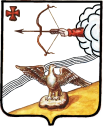 ГЛАВА ОРЛОВСКОГО РАЙОНАКИРОВСКОЙ ОБЛАСТИПОСТАНОВЛЕНИЕ10.01.2018										           № 1-п-грг. ОрловО внесении изменений в постановление главы Орловского района от 28.04.2014 № 20-п-грПОСТАНОВЛЯЮ:1. Внести изменения в состав межведомственной комиссии по противодействию коррупции  в Орловском районе, утвержденный постановлением главы Орловского района от 28.04.2014 № 20-п-гр «О межведомственной комиссии по  противодействию коррупции в Орловском районе», утвердив состав межведомственной комиссии по противодействию коррупции в Орловском районе в новой редакции согласно Приложению.2. Признать утратившими силу:2.1. Постановление главы Орловского района от 12.11.2015 № 14-п-гр «О внесении изменений в постановление главы Орловского района от 28.04.2014 № 20-п-гр».2.2. Постановление главы Орловского района от 22.03.2016 № 8-п-гр «О внесении изменений в постановление главы Орловского района от 28.04.2014 № 20-п-гр».2.3. Постановление главы Орловского района от 19.04.2017 № 5-гр «О внесении изменений в постановление главы Орловского района от 28.04.2014 № 20-п-гр».3.  Опубликовать постановление в Информационном бюллетене  органов местного самоуправления муниципального образования Орловский муниципальный район Кировской области4. Постановление вступает в силу после опубликования.Глава Орловского района	 С.С. ЦелищевПриложение к Постановлениюглавы Орловского районаот 10.01.2018 № 1-п-грСОСТАВ  межведомственной комиссиипо противодействию коррупции в Орловском  районеАДМИНИСТРАЦИЯ ОРЛОВСКОГО РАЙОНАКИРОВСКОЙ ОБЛАСТИПОСТАНОВЛЕНИЕ19.01.2018							                                                           			 № 24-п г. ОрловО закреплении КОГОБУ «СШ г.Орлова» за территорией муниципального образования Орловский муниципальный районВ соответствии с Законом Российской Федерации от 29 декабря . № 273 «Об образовании в Российской Федерации», Порядком приема граждан на обучение по образовательным программам начального общего, основного общего и среднего общего образования, утвержденным приказом Министерства образования и науки Российской Федерации от 22.01.2014 № 32, с целью обеспечения приема граждан в общеобразовательное учреждение, администрация Орловского  района ПОСТАНОВЛЯЕТ:1. Закрепить за Кировским областным государственным общеобразовательным бюджетным учреждением «Средней школой г.Орлова» следующие территории:           – территорию микрорайонов от ул. Воровского (нечетная сторона улицы) до Нефтебазы, включая д. Башкирь, д. Боярское, д. Ведро, д. Васенины, д. Володины, д. Давыдовы, д. Журавли, д. Куликовщина, д. Моржи, д. Новоселовы, д. Тороповы, д. Торощины, д. Трухины, д. Филимоновы, д. Халтурины, д. Чарушниковы, д. Чисть, д.Высоково, д.Поляки;             – территорию микрорайонов от  ул. Воровского (четная сторона улицы), включая д. Бадьины, д. Белянка, д. Булычевы, д. Грошовка, д. Исупово, д. Криничи, д. Лугиновка, д. Мундоровы, д. Назаровы, д. Стульниковы, д. Усковы, д. Хохловы, пос. Центральная усадьба Племптицесовхоз,  д. Яраничи;2. Гордеевой Е.Н., И.о. управляющего делами администрации Орловского района опубликовать настоящее постановление в Информационном бюллетене органов местного самоуправления муниципального образования Орловский муниципальный район Кировской области.3. Постановление вступает в силу с момента его официального опубликования.Глава администрацииОрловского района			С.С.Целищев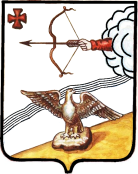  АДМИНИСТРАЦИЯ ОРЛОВСКОГО  РАЙОНАКИРОВСКОЙ  ОБЛАСТИПОСТАНОВЛЕНИЕ23.01.2018                                                                                                   № 27-п    г. ОрловО мерах по выполнению решения Орловской районнойДумы от 14.12.2017 № 16/126 « О бюджете Орловского муниципального района на 2018 год и плановый период 2019 и 2020 годов»	В соответствии с разделом 7 Решения Орловской районной Думы от 13.12.2013 № 28/250 «Об утверждении Положения о бюджетном  процессе в муниципальном образовании Орловский муниципальный район Кировской области», Решением Орловской районной Думы от 14.12.2017 № 16/126 «О бюджете Орловского муниципального района на 2018 год и плановый период 2019 и 2020 годов», администрация Орловского района ПОСТАНОВЛЯЕТ:	1. Принять к исполнению  бюджет района  на 2018 год и плановый период 2019 и 2020 годов.	2. Главным администраторам доходов бюджета района производить уточнение платежей по администрируемым доходам  бюджета района, классифицируемым Управлением Федерального казначейства по Кировской области как невыясненные поступления, в течение десяти рабочих дней со дня поступления запроса из Управления Федерального казначейства по Кировской области.          3. Финансовому управлению администрации Орловского района Кировской области (Лаптева Н.К.):3.1. Производить в первоочередном порядке санкционирование оплаты денежных обязательств (расходов) на оплату труда, начисления на оплату труда,  продуктов питания, услуг по организации питания, пособий и других социальных выплат, оплату топливно-энергетических ресурсов, оплату услуг водоснабжения и водоотведения, уплату налогов и сборов, обслуживание и погашение муниципального долга Орловского района, предоставление межбюджетных трансфертов бюджетам поселений. 3.2. Обеспечить контроль за соблюдением нормативов формирования расходов на содержание органов местного самоуправления Орловского района, установленных Правительством Кировской области.3.3. Осуществлять ежеквартальный мониторинг соблюдения органами местного самоуправления муниципальных образований Орловского района нормативов формирования расходов на содержание органов местного самоуправления поселений на 2018 год.3.4. В случае нарушения главными распорядителями средств бюджета района сроков, установленных подпунктами 6.2.  настоящего постановления, требований, установленных подпунктами 6.1.  настоящего постановления, не осуществлять санкционирование соответствующих расходов.3.5. Не рассматривать предложения об увеличении расходных обязательств бюджета района без наличия предложений по источникам их исполнения.            3.6.  При подготовке проектов изменений в Решение думы  от 14.12.2017 №16/126 учитывать предложения главных распорядителей средств бюджета района, соответствующие требованиям пунктов 6.3 и 6.4 настоящего постановления.           3.7. Подготовить и представить на утверждение администрации Орловского района  отчеты об исполнении  бюджета района за первый квартал, полугодие и девять месяцев 2018 года.           3.8. Заключить с администрациями поселений соглашения о предоставлении субсидии местным бюджетам на выравнивание обеспеченности муниципальных образований области. 4. Управлению по экономике, имущественным отношениям и земельным ресурсам администрации Орловского района Кировской области в целях составления отчетов об исполнении  бюджета района за I квартал, первое полугодие, девять месяцев 2018 года и за 2018 год представлять в финансовое управление  до 20 числа месяца, следующего за отчетным кварталом, информацию о выполнении программы приватизации муниципального имущества Орловского района на 2018 год.5. Главным распорядителям средств  бюджета района и руководителям муниципальных казенных учреждений района обеспечить экономное расходование энергоресурсов и приоритетное направление средств экономии на выплату заработной платы с начислениями.6. Главным распорядителям средств  бюджета района:6.1. Обеспечить при составлении бюджетной сметы по финансовому обеспечению своей деятельности применение кодов аналитических показателей, включающих в том числе коды статей и подстатей классификации операций сектора государственного управления.	6.2. Утвердить и представить до 01.02.2018 в  финансовое управление администрации Орловского района бюджетные сметы на 2018 год  и на плановый период 2019 и 2020 годов по финансовому обеспечению своей деятельности в электронном виде. 6.3. Не вносить предложения об увеличении расходных обязательств бюджета района без наличия предложений по источникам их исполнения.           6.4. Обеспечить представление предложений по внесению изменений в Решение Думы от 14.12.2017 №16/126  с обоснованием предлагаемых изменений в письменной форме  в финансовое управление  администрации Орловского района.        6.5. Вносить  изменения в муниципальные  программы в части уточнения бюджетных ассигнований в соответствии с объемами финансового обеспечения, предусмотренным решением о бюджете на 2018 год и на плановый период 2019 и 2020 годов в соответствии со ст.179 БК РФ.            6.6. Не принимать решения, приводящие к увеличению в 2018 году и в плановом периоде 2019 и 2020 годов численности работников муниципальных  учреждений.          6.7. Предоставлять ежемесячно  в финансовое управление администрации Орловского района в установленные им сроки:         6.7.1. Сводную бюджетную отчетность и аналитические материалы по исполнению соответствующей части бюджета района.         6.7.2. Информацию о финансировании мероприятий муниципальных программ Орловского района по форме, установленной финансовым управлением.          6.8.  Довести до подведомственных получателей средств  бюджета района муниципальное задание на оказание муниципальных услуг в соответствии со статьей 69.2 Бюджетного кодекса Российской Федерации.  6.9.    Не принимать решения, приводящие к увеличению в 2018 году и в плановом периоде 2019 и 2020 годов численности работников органов местного самоуправления, за исключением случаев, когда федеральными, областными законами субъектам Российской Федерации передаются отдельные государственные полномочия.	6.10. Обеспечить соблюдение лимита  фонда оплаты труда и предельной штатной численности работников муниципальных  учреждений и лимита фонда оплаты труда и предельной штатной численности работников органов местного самоуправления, установленных на 2018 год  и на плановый период 2019 и 2020 годов.          6.11. Обеспечить контроль за соблюдением получателями межбюджетных трансфертов, имеющих целевое назначение и выделяемых из  бюджета района, условий, установленных при их предоставлении.	6.12. Обеспечить соблюдение лимитов теплоэнергии, электроэнергии, водоснабжения, водоотведения, связи, горюче смазочных материалов, топлива установленных на 2018 год и на плановый период.6.13. Обеспечить выполнение установленных целевых показателей эффективности реализации муниципальных программ и своевременное выполнение мероприятий муниципальных программ.          6.14. Довести настоящее постановление до подведомственных  муниципальных казенных учреждений.          7.  Органам местного самоуправления, имеющим подведомственные муниципальные казенные учреждения:7.1. В случае отсутствия в порядке составления, утверждения и ведения бюджетных смет подведомственных муниципальных казенных учреждений положения об утверждении руководителем учреждения бюджетной сметы после её согласования с соответствующим главным распорядителем средств  бюджета района, о соблюдении сроков внесения изменений в бюджетные сметы (не позднее одного месяца со дня доведения лимитов бюджетных обязательств), а также о применении детализации показателей бюджетной сметы по кодам статей и подстатей классификации операций сектора государственного управления, внести соответствующие изменения в вышеуказанный порядок до 01.02.2018.7.2.  Обеспечить до 01.02.2018 представление в Финансовое управление администрации Орловского района муниципальными учреждениями в электронном виде утвержденных бюджетных смет и планов финансово-хозяйственной деятельности бюджетными учреждениями на 2018 год и плановый период 2019 и 2020 годов в программном комплексе «Бюджет-Смарт».          8. Управлению по экономике, имущественным отношениям и земельным ресурсам администрации Орловского района (Тюфякова Е.А.):         8.1. В срок до 01.06.2018 предоставить в администрацию Орловского района и финансовое управление администрации Орловского района  сводный годовой доклад о ходе реализации и оценке эффективности реализации муниципальных программ Орловского района.          8.2. Проводить мониторинг выполнения муниципальными заказчиками мероприятий муниципальных  программ и представлять его результаты до 20 числа месяца, следующего за отчетным кварталом, в финансовое управление администрации Орловского района Кировской области для составления отчетов об исполнении бюджета района за первый квартал, полугодие и девять месяцев 2018 года.8.3.  Предоставлять информацию в сфере муниципальных закупок  в финансовое управление администрации Орловского района в произвольной форме.  	8.4. Осуществлять координацию и регулирование деятельности муниципальных унитарных предприятий. 9.  Руководителям муниципальных казенных учреждений при составлении бюджетной сметы предусмотреть в первоочередном порядке средства на выплату заработной платы работникам с начислениями, оплату топливно-энергетических ресурсов, оплату услуг водоснабжения и водоотведения. 10. Муниципальным заказчикам (далее – заказчик) при осуществлении закупок товаров, работ, услуг для обеспечения муниципальных нужд Орловского района:10.1. Обеспечить заключение и оплату муниципальных контрактов (договоров), подлежащих исполнению за счет средств  бюджета района, в пределах доведенных лимитов бюджетных обязательств  и с учетом принятых и неисполненных обязательств.10.2. Обеспечить в первом полугодии 2018 года размещение извещений об осуществлении закупок в объеме 100% первоначальных планов-графиков  закупок товаров, работ, услуг для нужд заказчиков, размещенных на официальном сайте Российской Федерации в информационно-телекоммуникационной сети «Интернет» для размещения информации о размещении заказов на поставки товаров, выполнение работ, оказание услуг, в пределах лимитов бюджетных обязательств на 2018 год и планового периода 2019 и 2020 годов, за исключением извещений о проведении конкурсов (аукционов) на проведение мероприятий администрацией Орловского района, на проведение социально значимых мероприятий, проводимых отделом культуры  и социальной работы, проведение управлением по экономике,  имущественным отношениям и земельным ресурсам оценочных работ по объектам муниципального имущества Орловского района.	11.  Рекомендовать органам местного самоуправления  района:          11.1. Обеспечить приоритетное и своевременное финансирование расходов на выплату заработной платы работникам муниципальных учреждений с начислениями и расчетов за оказанные коммунальные услуги.11.2. Обеспечить своевременную выплату публичных нормативных обязательств за счет средств, выделяемых из бюджета района в виде субсидий, субвенций и иных межбюджетных трансфертов, имеющих целевое назначение.11.3. Обеспечить в первом полугодии 2018 года размещение извещений об осуществлении закупок для обеспечения муниципальных нужд по средствам на выполнение расходных обязательств органов местного самоуправления, финансовое обеспечение (софинансирование) которых осуществляется за счет субсидий, субвенций и иных межбюджетных трансфертов, имеющих целевое назначение, на официальном сайте Российской Федерации в информационно-телекоммуникационной сети «Интернет» для размещения информации о размещении заказов на поставки товаров, выполнение работ, оказание услуг.11.4. Не вносить предложения о предоставлении финансовой помощи бюджетам поселений из  бюджета района без наличия предложений по источникам их исполнения. 11.5. В целях исполнения Указа Президента Российской Федерации            от 07.05.2012 № 597 «О мероприятиях по реализации социальной политики»:	11.6. Управлению образования Орловского района, отделу культуры и социальной работы администрации Орловского района,  администрации Орловского городского поселения, администрации Орловского сельского поселения  проводить ежемесячный мониторинг размеров средней заработной платы отдельных категорий работников муниципальных казенных учреждений, определенных Указом Президента Российской Федерации от 07.05.2012 № 597 «О мероприятиях по реализации социальной политики», и представлять его результаты в финансовое управление  по установленным им формам и в установленные им сроки.          11.7. Представить в финансовое управление администрации Орловского района  до 01.03.2018 копии решений об утверждении бюджетов поселений.	11.8. Не принимать решения, приводящие к увеличению численности работников органов местного самоуправления и работников муниципальных учреждений, за исключением случаев, когда федеральными законами или законами Кировской области органы местного самоуправления наделяются отдельными государственными полномочиями.	11.9. Утвердить в установленном порядке технически обоснованные лимиты потребления топливно-энергетических ресурсов для учреждений бюджетной сферы в натуральных показателях и осуществлять контроль за их соблюдением.	11.10. Обеспечить проведение мониторинга своевременного и полного использования средств, выделяемых из областного бюджета в виде субсидий, субвенций и иных межбюджетных трансфертов, имеющих целевое назначение.	11.11. Обеспечить целевое использование средств, выделяемых из областного бюджета в виде субсидий, субвенций, иных межбюджетных трансфертов, имеющих целевое назначение, и бюджетных кредитов.11.12. Разработать и утвердить мероприятия по увеличению  доходной части бюджета и экономии бюджетных средств на 2018 год и плановый период 2019-2020 годов.          	12. Контроль за выполнением постановления возложить на заместителя главы администрации Орловского района, начальника финансового управления администрации Орловского района Кировской области Лаптеву Н.К.          13. И.о. управляющего делами администрации  Орловского района опубликовать постановление в Информационном бюллетене органов местного самоуправления муниципального образования Орловский район Кировской области.          14.  Настоящее постановление вступает в силу с момента опубликования и распространяется на правоотношения, возникшие с 01.01.2018.Глава администрации Орловского района                         С.С.Целищев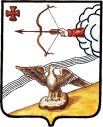 АДМИНИСТРАЦИЯ  ОРЛОВСКОГО РАЙОНАКИРОВСКОЙ ОБЛАСТИПОСТАНОВЛЕНИЕ23.01.2018                                                                                  	                № 31-пг. ОрловО внесении изменений в муниципальную программу «Профилактика правонарушений в муниципальном образовании Орловский муниципальный район» на 2017-2020 годыВ целях реализации Закона Кировской области от 03.04.2003 № 146-ЗО «Об участии граждан в охране общественного порядка на территории Кировской области» и активизации работы по профилактике правонарушений и преступлений в Орловском районе, приведения муниципальной программы «Профилактика правонарушений в муниципальном образовании Орловский муниципальный район» на 2017-2020 годы» в соответствие с действующим законодательством, администрация Орловского района ПОСТАНОВЛЯЕТ:1. Внести в муниципальную программу «Профилактика правонарушений в муниципальном образовании Орловский муниципальный район» на 2017-2020 годы, утвержденную постановлением администрации района от 05.10.2016 № 525 «Об утверждении муниципальной программы «Профилактика правонарушений в муниципальном образовании Орловский муниципальный район» на 2017- 2020 годы», следующие изменения:1.1.	В паспорте муниципальной Программы «Профилактика правонарушений в муниципальном образовании Орловский муниципальный район» на 2017-2020 годы (Приложение 1):1.1.1. Строку «Объем ассигнований муниципальной Программы» изложить в новой редакции:1.1.2. В 5 разделе абзац «Общий объем финансирования Программы на 2017-2020 годы составит 442 тыс. рублей» изложить в новой редакции: «Общий объем финансирования Программы на 2017-2020 годы составит 50 тыс. рублей».1.1.3.  Приложение 1.2.  «Прогнозная (справочная) оценка ресурсного обеспечения реализации муниципальной программы за счет всех источников финансирования» изложить в новой редакции. Прилагается.1.1.4.  Приложение  1.1. «Перечень мероприятий и источник финансирования» изложить в новой редакции. Прилагается.1.2.  В паспорте муниципальной Подпрограммы «Профилактика правонарушений в муниципальном образовании Орловский муниципальный район» на 2017-2020 годы (Приложение 2):1.2.1. Строку «Объем ассигнований муниципальной Программы» изложить в новой редакции:1.2.2. В 5 абзац «Общий объем финансирования Подпрограммы на 2017-2020 годы составит 171 тыс. рублей» изложить в новой редакции: «Общий объем финансирования Программы на 2017-2020 годы составит 20 тыс. рублей». 1.2.3. Приложение 2.1. «Прогнозная (справочная) оценка ресурсного обеспечения реализации муниципальной Подпрограммы за счет всех источников финансирования» изложить в новой редакции. Прилагается.1.3. В паспорте муниципальной Подпрограммы «Комплексные меры противодействия немедицинскому потреблению наркотических средств и их незаконному обороту в Орловском районе Кировской области» на 2017-2020 годы (Приложение 3):1.3.1. Строку «Объем ассигнований муниципальной Программы» изложить в новой редакции:1.3.2. В 5 разделе абзац «Общий объем финансирования Подпрограммы на 2017-2020 годы составит 159 тыс. рублей» изложить в новой редакции: «Общий объем финансирования Программы на 2017-2020 годы составит 20 тыс. рублей». 1.3.3. Приложение 3.1. «Прогнозная (справочная) оценка ресурсного обеспечения реализации муниципальной Подпрограммы за счет всех источников финансирования» изложить в новой редакции. Прилагается.1.4. В паспорте муниципальной Подпрограммы «Профилактика безнадзорности и правонарушений среди несовершеннолетних в Орловском районе на 2017-2020 годы» (Приложение 4):1.4.1. Строку «Объем ассигнований муниципальной Программы» изложить в новой редакции:1.4.2. В 5 разделе абзац « Общий объем финансирования Подпрограммы на 2017-2020 годы составит 112 тыс. рублей» изложить в новой редакции: «Общий объем финансирования Программы на 2017-2020 годы составит 10 тыс. рублей».1.4.3. Приложение 4.1. «Прогнозная (справочная) оценка ресурсного обеспечения реализации муниципальной Подпрограммы за счет всех источников финансирования» изложить в новой редакции. Прилагается.2. Финансовому управлению администрации Орловского района (Лаптевой Н.К.) ежегодно при формировании бюджета предусматривать выделение денежных средств на реализацию муниципальной программы «Профилактика правонарушений в муниципальном образовании Орловский муниципальный район» на 2017-2020 годы.3. Контроль за выполнением настоящего постановления возложить на заместителя главы администрации Орловского района по профилактике правонарушений и заведующую отделом культуры и социальной работы Т.И. Ашихмину.4. Гордеевой Е.Н. и.о. управляющего делами администрации Орловского района опубликовать настоящее постановление в Информационном бюллетене органов местного самоуправления муниципального образования Орловский муниципальный район Кировской области. 5. Постановление вступает в силу со дня опубликования.Глава администрацииОрловского района                       С.С.ЦелищевПриложение 1.2. к Программе Прогнозная (справочная) оценка ресурсного обеспеченияреализации муниципальной Программыза счет всех источников финансированияПриложение  1.1. к Программе  Перечень мероприятий и источники финансирования*	Участвуют в реализации мероприятий по согласованию. Приложение 2.1. к Подпрограмме Прогнозная (справочная) оценка ресурсного обеспеченияреализации муниципальной программыза счет всех источников финансирования  Приложение 3.1. к Подпрограмме Прогнозная (справочная) оценка ресурсного обеспеченияреализации муниципальной подпрограммыза счет всех источников финансированияПриложение 4.1. к Подпрограмме  Прогнозная (справочная) оценка ресурсного обеспечения реализации муниципальной подпрограммы за счет всех источников финансированияАДМИНИСТРАЦИЯ ОРЛОВСКОГО РАЙОНАКИРОВСКОЙ ОБЛАСТИПОСТАНОВЛЕНИЕ24.01.2018                                			                      		 № 32-пг. ОрловО внесении изменений в постановление администрации Орловскогорайона от 29.10.2015 г. № 543Администрация Орловского района Кировской области, ПОСТАНОВЛЯЕТ:1.	Внести изменения в постановление администрации Орловского района от 29.10.2015 г. № 543, утвердив состав муниципальной комиссии по реализации Программы «Служебное жилье» в новой редакции согласно приложению.2.	Опубликовать настоящее постановление в Информационном бюллетене органов местного самоуправления муниципального образования Орловский муниципальный район Кировской области.       3. Постановление вступает в силу с момента опубликования.Глава администрации Орловского района         	С.С.ЦелищевУТВЕРЖДЕНпостановлением администрации Орловского районаот 24.01.2018 № 32-пСОСТАВмуниципальной комиссии по реализации Программы«Служебное жилье»АДМИНИСТРАЦИЯ ОРЛОВСКОГО РАЙОНАКИРОВСКОЙ ОБЛАСТИПОСТАНОВЛЕНИЕ	        24.01.2018                         			                                   № 35 - пг. ОрловО внесении изменений в муниципальную программу "Развитие архивного дела в  Орловском районе  Кировской области на 2017 - 2020 годы"В целях приведения муниципальной программы «Развитие архивного дела в Орловском районе Кировской области на 2017-2020 годы» в соответствие с действующим законодательством, администрация Орловского района ПОСТАНОВЛЯЕТ:        1. Внести изменения в муниципальную  программу «Развитие архивного дела в Орловском районе Кировской области на 2017 - 2020 годы», утвержденную постановлением администрации Орловского района от 03.10.2016  № 514 «Об утверждении муниципальной программы «Развитие архивного дела в Орловском районе Кировской области  на 2017 - 2020 годы» (с изменениями от 29.09.2017 № 656):         1.1. В паспорте Программы  в разделе «Объёмы ассигнований муниципальной программы» слова «общий объём финансирования Муниципальной программы составит 2311,6 тыс. руб.,  в т. ч. за счёт средств района 2136,0 тыс. руб.: 2017 год – 534,0 тыс. руб., 2018 год – 534,0 тыс. руб., 2019 год – 534,0 тыс. руб., 2020 год – 534,0 тыс. руб.»; заменить словами «общий объём финансирования Муниципальной программы составит 3254,91 тыс. руб.,  в т. ч. за счёт средств района 3047,31 тыс. руб.: 2017 год – 604,91  тыс. руб., 2018 год – 821,8 тыс. руб., 2019 год – 810,3 тыс. руб., 2020 год – 810,3 тыс. руб.»; слова «за счёт средств областного бюджета 175,6 тыс. руб.: 2017 год – 43,9 тыс. руб., 2018 год – 43,9 тыс. руб., 2019 год – 43,9 тыс. руб., 2020 год – 43,9 тыс. руб.» заменить словами «за счёт средств областного бюджета 207,6 тыс. руб.: 2017 год – 49,8 тыс. руб., 2018 год – 51,8 тыс. руб., 2019 год – 52,5 тыс. руб., 2020 год – 53,5 тыс. руб.».  1.2. Приложение № 1 к Муниципальной программе изложить в новой редакции согласно приложению.          1.3. Раздел 5 «Ресурсное обеспечение муниципальной программы» изложить в новой редакции:        «Общий объем финансирования муниципальной программы составляет 3254,91 тыс. руб., в том числе по годам реализации  представлен в таблице:Общий объем финансирования муниципальной программы     Объем ежегодных расходов, связанных с финансированием муниципальной программы за счет средств бюджета муниципального образования, определяется в установленном порядке при принятии решения Орловской районной Думы о бюджете муниципального образования на очередной финансовый год и плановый период».  2. Постановление вступает в силу с момента его опубликования в Информационном бюллетене органов местного самоуправления муниципального образования Орловский муниципальный район Кировской области.  Глава администрацииОрловского района               С.С.Целищев ПриложениеСВЕДЕНИЯО ЦЕЛЕВЫХ ПОКАЗАТЕЛЯХ ЭФФЕКТИВНОСТИ РЕАЛИЗАЦИИМУНИЦИПАЛЬНОЙ ПРОГРАММЫ                                         __________________________АДМИНИСТРАЦИЯ ОРЛОВСКОГО РАЙОНАКИРОВСКОЙ ОБЛАСТИПОСТАНОВЛЕНИЕ         29.12.2017 			                                                                               №  926г. ОрловОб утверждении Положения о проверке достоверности и полноты сведений, представляемых гражданами, претендующими на замещение должностей муниципальной службы, и муниципальными служащими органов местного самоуправления Орловского района, и соблюдения муниципальными служащими требований к служебному поведениюВ соответствии с Федеральным законом от 25.12.2008 № 273-ФЗ (с последующими изменениями) «О противодействии коррупции», Указом Президента Российской Федерации от 21.09.2009 № 1065 «О проверке достоверности и полноты сведений, представляемых гражданами, претендующими на замещение должностей федеральной государственной службы, и федеральными государственными служащими, и соблюдения федеральными государственными служащими требований к служебному поведению» (в редакции Указа Президента Российской Федерации от 19.09.2017 № 431), ст.151, 152 Положения о муниципальной службе в муниципальном образовании Орловский муниципальный район Кировской области, утвержденного решением Орловской районной Думы от 21.12.2007 № 20/179 (с последующими изменениями), администрация Орловского района ПОСТАНОВЛЯЕТ:1. Утвердить Положение о проверке достоверности и полноты сведений, представляемых гражданами, претендующими на замещение должностей муниципальной службы, и муниципальными служащими органов местного самоуправления Орловского района, и соблюдения муниципальными служащими требований к служебному поведению согласно приложению.2.  Опубликовать настоящее постановление в Информационном бюллетене органов местного самоуправления муниципального образования Орловский муниципальный район Кировской области. Настоящее постановление вступает в силу с момента его официального опубликования. Глава администрацииОрловского района            С.С.ЦелищевУТВЕРЖДЕНОпостановлением администрации Орловского района от 29.12.2017 № 926ПОЛОЖЕНИЕ о проверке достоверности и полноты сведений, представляемых гражданами, претендующими на замещение должностей муниципальной службы, и муниципальными служащими органов местного самоуправления Орловского района, и соблюдения муниципальными служащими требований к служебному поведению1. Настоящим Положением определяется порядок осуществления проверки:1.1.   Достоверности и полноты сведений о доходах, об имуществе и обязательствах имущественного характера, представленных в соответствии с Федеральным законом от 25 декабря 2008 года № 273-ФЗ «О противодействии коррупции», Федеральным законом от 02.03.2007 № 25-ФЗ «О муниципальной службе в Российской Федерации», Законом Кировской области от 08.10.2007 № 171-ЗО «О муниципальной службе в Кировской области», Положением о муниципальной службе в муниципальном образовании Орловский муниципальный район Кировской области, утвержденным решением Орловской районной Думы от 21.12.2007 № 20/179, постановлением администрации Орловского района от 15.11.2013 № 770 «О представлении гражданами, претендующими на замещение должностей муниципальной службы администрации Орловского района, и муниципальными служащими администрации Орловского района сведений о доходах, расходах, об имуществе и обязательствах имущественного характера» (далее - проверка):- гражданами, претендующими на замещение должностей муниципальной службы (далее - граждане), включенных в перечень должностей муниципальной службы, при назначении на которые граждане и при замещении которых муниципальные служащие обязаны представлять сведения о своих доходах, об имуществе и обязательствах имущественного характера, а также сведения о доходах, об имуществе и обязательствах имущественного характера своих супруг (супругов) и несовершеннолетних детей, на отчетную дату;- муниципальными служащими, замещающими должности муниципальной службы, включенные в перечень должностей муниципальной службы, при назначении на которые граждане и при замещении которых муниципальные служащие обязаны представлять сведения о своих доходах, об имуществе и обязательствах имущественного характера, а также сведения о доходах, об имуществе и обязательствах имущественного характера своих супруг (супругов) и несовершеннолетних детей, за отчетный период и за два года, предшествующие отчетному периоду;1.2.   Достоверности и полноты сведений, представленных гражданами при поступлении на любую должность муниципальной службы в соответствии с нормативными правовыми актами Российской Федерации;1.3.   Соблюдения муниципальными служащими, замещающими должность муниципальной службы, в течение трех лет, предшествующих поступлению информации, явившейся основанием для осуществления проверки, предусмотренной подпунктом 1.1 настоящего Положения, ограничений и запретов, требований о предотвращении или урегулировании конфликта интересов, исполнения ими обязанностей, установленных Федеральным законом от 25 декабря 2008 года № 273-ФЗ «О противодействии коррупции» и другими нормативными правовыми актами Российской Федерации и Кировской области (далее - требования к служебному поведению).2. Проверка, предусмотренная подпунктами 1.2 и 1.3 настоящего Положения, осуществляется соответственно в отношении граждан, претендующих на замещение любой должности муниципальной службы, и муниципальных служащих, замещающих любую должность муниципальной службы в органах местного самоуправления Орловского района.3. Проверка, предусмотренная пунктом 1 настоящего Положения, осуществляется на основании решения представителя нанимателя.Решение о проведении проверки принимается в течение пяти рабочих дней со дня появления оснований для ее проведения соответствующим представителем нанимателя (работодателем) отдельно в отношении каждого гражданина или муниципального служащего и оформляется правовым актом представителя нанимателя (работодателя). Датой начала проверки является дата принятия решения о ее проведении.4.   Организация проверки возлагается на кадровую службу соответствующего органа местного самоуправления Орловского района.5.   Основанием для проведения проверки является поступление гражданина на муниципальную службу, а также поступившая в соответствующий орган местного самоуправления Орловского района в письменной форме:-   информация кадровой службы соответствующего органа местного самоуправления о непредставлении муниципальным служащим, указанным в части 2 подпункта 1.1. настоящего Положения, сведений о своих доходах, об имуществе и обязательствах имущественного характера, а также сведений о доходах, об имуществе и обязательствах имущественного характера своих супруги (супруга) и несовершеннолетних детей;-   информация, свидетельствующая о недостоверности и (или) неполноте сведений, указанных в подпунктах 1.1. и 1.2. настоящего Положения, и (или) о несоблюдении муниципальным служащим требований к служебному поведению, представленная работниками подразделений кадровых служб органов местного самоуправления, по профилактике коррупционных и иных правонарушений либо должностными лицами кадровых служб указанных органов, ответственными за работу по профилактике коррупционных и иных правонарушений;-   информация, свидетельствующая о недостоверности и (или) неполноте сведений, указанных в подпунктах 1.1. и 1.2. настоящего Положения, представленных гражданином или муниципальным служащим, и (или) свидетельствующая о несоблюдении муниципальным служащим требований к служебному поведению, если такая информация представлена:а) правоохранительными и другими государственными органами, органами местного самоуправления и их должностными лицами;б) постоянно действующими руководящими органами политических партий и зарегистрированных в соответствии с законом иных общероссийских общественных объединений, не являющихся политическими партиями, а также региональных и местных отделений политических партий, межрегиональных, региональных и местных общественных объединений;в) Общественной палатой Российской Федерации, Общественной палатой Кировской области;г) редакциями общероссийских, региональных и местных средств массовой информации.6. Информация анонимного характера не может служить основанием для проверки.7.   Проверка проводится:1)   при поступлении гражданина на муниципальную службу - в срок, не превышающий 30 календарных дней со дня принятия решения о ее проведении;2)   при наличии оснований, предусмотренных частями 1, 2, 3 пункта 5 настоящего Положения, - в срок, не превышающий 60 календарных дней со дня принятия решения о ее проведении.В случае направления запросов в порядке, установленном пунктом 8.4 части 8 и (или) частью 8 настоящей статьи, срок проведения проверки может быть продлен до 90 календарных дней должностным лицом, принявшим решение о ее проведении.8.   При проведении проверки уполномоченные должностные лица кадровой службы соответствующего органа местного самоуправления Орловского района осуществляют следующие мероприятия:8.1. Проводят беседу с гражданином или муниципальным служащим.8.2. Изучают представленные гражданином или муниципальным служащим сведения о доходах, об имуществе и обязательствах имущественного характера и дополнительные материалы, которые приобщаются к материалам проверки.8.3. Получают от гражданина или муниципального служащего пояснения по представленным им сведениям о доходах, об имуществе и обязательствах имущественного характера и дополнительным материалам.8.4. Направляют в установленном порядке запросы, за исключением запросов о представлении сведений, составляющих банковскую, налоговую или иную охраняемую законом тайну, запросов в правоохранительные органы о проведении оперативно-розыскных мероприятий в отношении граждан, претендующих на замещение должностей муниципальной службы, включенных в соответствующий перечень, муниципальных служащих, замещающих указанные должности, супруг (супругов) и несовершеннолетних детей таких граждан и муниципальных служащих, в органы прокуратуры, иные государственные органы, органы местного самоуправления, в организации об имеющихся у них сведениях:а) о доходах, об имуществе и обязательствах имущественного характера гражданина или муниципального служащего, его супруги (супруга) и несовершеннолетних детей;б) о достоверности и полноте сведений, представленных гражданином в соответствии с нормативными правовыми актами Российской Федерации;в) о соблюдении муниципальным служащим требований к служебному поведению.8.5.  Наводят справки у физических лиц и получают от них информацию с их согласия.8.6. Осуществляют анализ сведений о доходах, об имуществе и обязательствах имущественного характера, представляемых гражданами, претендующими на замещение должностей муниципальной службы, и муниципальными служащими сведений о соблюдении муниципальными служащими требований к служебному поведению, о предотвращении или урегулировании конфликта интересов и соблюдении установленных для них запретов, ограничений и обязанностей, а также сведений о соблюдении гражданами, замещавшими должности муниципальной службы, ограничений при заключении ими после ухода с муниципальной службы Кировской области трудового договора и (или) гражданско-правового договора в случаях, предусмотренных действующим законодательством.9.  В запросе, предусмотренном подпунктом 8.4 настоящего Положения, указываются:9.1. Фамилия, имя, отчество руководителя государственного органа, органа местного самоуправления или организации, в которые направляется запрос.9.2. Нормативный правовой акт, на основании которого направляется запрос.9.3. Фамилия, имя, отчество, дата и место рождения, место регистрации, жительства и (или) пребывания, должность и место работы (службы), вид и реквизиты документа, удостоверяющего личность гражданина или муниципального служащего, его супруги (супруга) и несовершеннолетних детей, сведения о доходах, об имуществе и обязательствах имущественного характера которых проверяются, гражданина, представившего сведения в соответствии с нормативными правовыми актами Российской Федерации, полнота и достоверность которых проверяются, либо муниципального служащего, в отношении которого имеются сведения о несоблюдении им требований к служебному поведению.9.4. Содержание и объем сведений, подлежащих проверке.9.5. Срок представления запрашиваемых сведений.9.6. Фамилия, инициалы и номер телефона муниципального служащего, подготовившего запрос.9.7. Другие необходимые сведения.10.   Запросы о представлении сведений, составляющих банковскую, налоговую или иную охраняемую законом тайну, запросы в правоохранительные органы о проведении оперативно-розыскных мероприятий в отношении граждан, претендующих на замещение должностей муниципальной службы, включенных в соответствующий перечень, муниципальных служащих, замещающих указанные должности, супруг (супругов) и несовершеннолетних детей таких граждан и муниципальных служащих (далее - запрос) направляются Губернатором Кировской области на основании письменного обращения представителя нанимателя (работодателя), принявшего решение о проведении проверки (далее - письменное обращение). Письменное обращение направляется Губернатору Кировской области в течение пяти рабочих дней со дня принятия решения о проведении проверки. К письменному обращению прилагается проект запроса, содержащий сведения, предусмотренные частью 7 настоящей статьи. Губернатор Кировской области направляет запрос в течение 10 рабочих дней со дня поступления письменного обращения.11. Кадровая служба соответствующего органа местного самоуправления Орловского района обеспечивает:11.1. Уведомление в письменной форме муниципального служащего, гражданина о начале в отношении него проверки и разъяснение ему содержания подпункта 11.2 - в течение двух рабочих дней со дня получения соответствующего распоряжения.11.2. Проведение в случае обращения муниципального служащего, гражданина беседы с ним, в ходе которой он должен быть проинформирован о том, какие сведения, представляемые им в соответствии с настоящим Положением, и соблюдение каких требований к служебному поведению подлежат проверке, - в течение семи рабочих дней со дня такого обращения, а при наличии уважительной причины - в срок, согласованный с муниципальным служащим, гражданином. В качестве уважительных причин могут расцениваться обстоятельства, препятствовавшие муниципальному служащему, гражданину своевременно обратиться в кадровую службу соответствующего органа местного самоуправления Орловского района (болезнь муниципального служащего, гражданина, нахождение его в командировке, необходимость осуществления ухода за тяжелобольными членами семьи и иные подобные обстоятельства).12. Кадровая служба соответствующего органа местного самоуправления Орловского района по окончании проверки обязана ознакомить муниципального служащего, гражданина с результатами проверки в течение пяти рабочих дней с соблюдением законодательства Российской Федерации о государственной тайне.13. Муниципальный служащий, гражданин вправе:13.1. Давать пояснения в письменной форме в ходе проверки, по вопросам, указанным в подпункте 11.2 настоящего Положения, и по результатам проверки.13.2. Представлять дополнительные материалы и давать по ним пояснения в письменной форме.13.3. Обращаться в кадровую службу соответствующего органа местного самоуправления Орловского района с подлежащим удовлетворению ходатайством о проведении с ним беседы по вопросам, указанным в подпункте 11.2 настоящего Положения.14. Пояснения, указанные в пункте 13 настоящего Положения, приобщаются к материалам проверки.15. На период проведения проверки муниципальный служащий может быть отстранен от замещаемой должности муниципальной службы на срок, не превышающий 60 дней со дня принятия решения о ее проведении. Указанный срок может быть продлен до 90 дней распоряжением главы администрации района.На период отстранения муниципального служащего от замещаемой должности муниципальной службы денежное содержание по замещаемой им должности сохраняется.16.  В течение пяти рабочих дней с момента окончания проверки кадровая служба соответствующего органа местного самоуправления Орловского района  представляет представителю нанимателя (работодателю) доклад о результатах проверки. При этом в докладе должно содержаться одно из следующих предложений:о назначении гражданина на должность муниципальной службы;об отказе гражданину в назначении на должность муниципальной гражданской службы;об отсутствии оснований для привлечения муниципального служащего к ответственности, предусмотренной законодательством Российской Федерации;о привлечении муниципального служащего к ответственности, предусмотренной законодательством Российской Федерации;о представлении материалов проверки в соответствующую комиссию по соблюдению требований к служебному поведению муниципальных служащих и урегулированию конфликта интересов.17. Сведения о результатах проверки на основании правового акта представителя нанимателя (работодателя) предоставляются кадровой службой соответствующего органа местного самоуправления Орловского района с одновременным уведомлением об этом гражданина или муниципального служащего, в отношении которых проводилась проверка, правоохранительным и налоговым органам, постоянно действующим руководящим органам политических партий и зарегистрированных в соответствии с законом иных общероссийских общественных объединений, не являющихся политическими партиями, и Общественной палате Кировской области, предоставившим информацию, явившуюся основанием для проведения проверки, с соблюдением законодательства Российской Федерации о персональных данных и государственной тайне.18. При установлении в ходе проверки обстоятельств, свидетельствующих о наличии признаков преступления или административного правонарушения, материалы об этом представляются в государственные органы в соответствии с их компетенцией в течение пяти рабочих дней с момента окончания проверки.19. Представитель нанимателя (работодатель), рассмотрев доклад и соответствующее предложение, указанные в пункте 16 настоящего Положения, принимает одно из следующих решений:назначить гражданина на должность муниципальной службы;отказать гражданину в назначении на должность муниципальной службы;применить к муниципальному служащему меры ответственности, предусмотренной законодательством Российской Федерации;представить материалы проверки в соответствующую комиссию по соблюдению требований к служебному поведению муниципальных служащих и урегулированию конфликта интересов.20. Подлинники справок о доходах, об имуществе и обязательствах имущественного характера, поступившие в кадровую службу соответствующего органа местного самоуправления Орловского района в соответствии с Положением о порядке представления гражданами, претендующими на замещение должностей муниципальной службы, и муниципальными служащими органов местного самоуправления Орловского района сведений о доходах, об имуществе и обязательствах имущественного характера, приобщаются к личным делам.21. Материалы проверки хранятся в кадровой службе соответствующего органа местного самоуправления Орловского района в течение трех лет со дня ее окончания, после чего передаются в архив.______________________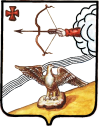 АДМИНИСТРАЦИЯ ОРЛОВСКОГО РАЙОНАКИРОВСКОЙ ОБЛАСТИПОСТАНОВЛЕНИЕ	29.12.2017                                                                                                                     №  927г. ОрловОб утверждении Положения о порядке организации питания в муниципальных общеобразовательных организациях Орловского района Кировской областиВ соответствии с Бюджетным кодексом Российской Федерации,  статьями 7, 16, 43 Федерального закона от 06.10.2003 N 131-ФЗ "Об общих принципах организации местного самоуправления в Российской Федерации", руководствуясь частью 4 статьи 37, частью 7 статьи 79 Федерального закона от 29.12.2012 N 273-ФЗ "Об образовании в Российской Федерации", администрация Орловского района Кировской области, администрация Орловского района ПОСТАНОВЛЯЕТ:1. Утвердить Положение о порядке организации питания в муниципальных общеобразовательных организациях Орловского района Кировской области согласно приложению.2. Контроль за исполнением постановления возложить на начальника управления образования Орловского района М.П.Сучкову.3. Опубликовать настоящее постановление в Информационном бюллетене органов местного самоуправления Орловского муниципального района Кировской области.4. Постановление вступает в силу с момента опубликования.Глава администрацииОрловского района              С.С. Целищев    Приложение  № 1                                                                        к постановлению администрации Орловского района Кировской области                                                                                                        от  29.12.2017 г. № 927Положение о порядке организации питания в муниципальных общеобразовательных организациях Орловского района Кировской области1. Общие положения1.1. Положение о порядке организации питания в муниципальных общеобразовательных организациях Орловского района Кировской области (далее - Положение) регламентирует порядок организации питания в муниципальных общеобразовательных организациях Орловского района Кировской области (далее - общеобразовательные организации) и устанавливает условия предоставления льготного питания обучающимся в общеобразовательных организациях.1.2. Настоящее Положение разработано в соответствии с Федеральным законом от 29.12.2012 N 273-ФЗ "Об образовании в Российской Федерации", Федеральным законом от 30.03.1999 N 52-ФЗ "О санитарно-эпидемиологическом благополучии населения", постановлением Главного государственного санитарного врача Российской Федерации от 23.07.2008 N 45 "Об утверждении СанПиН 2.4.5.2409-08", постановлением Главного государственного санитарного врача Российской Федерации от 19.04.2010 N 25 "Об утверждении СанПиН 2.4.4.2599-10".1.3. Питание в общеобразовательной организации осуществляется в режиме работы общеобразовательной организации.Обучающийся имеет право на получение питания в дни посещения общеобразовательной организации.1.4. Питание, организованное в общеобразовательных организациях, предоставляется на платной  и (или) бесплатной основе.1.5. Финансовое обеспечение расходов, связанных с предоставлением питания обучающимся, осуществляется за счет средств бюджета муниципального образования Орловский муниципальный район Кировской области и (или) средств родителей (законных представителей) обучающихся.1.6. Предоставление питания за счет средств бюджета муниципального образования Орловский муниципальный район Кировской области в общеобразовательных организациях осуществляется в пределах стоимости, установленной администрацией Орловского района, категориям обучающихся, указанным в подразделе 3.1 настоящего Положения. Обеспечение питанием сверх стоимости, установленной администрацией Орловского района, осуществляется за счет средств родителей (законных представителей).1.7. Для обучающихся, не относящихся к категориям, указанным в подразделе 3.1 настоящего Положения, питание организуется исключительно за счет средств родителей (законных представителей).2. Порядок организации питания обучающихсяв общеобразовательных организациях2.1. Организация питания и разработка примерного меню в общеобразовательных организациях осуществляются в соответствии с требованиями, установленными СанПиН 2.4.5.2409-08 "Санитарно-эпидемиологические требования к организации питания обучающихся в общеобразовательных учреждениях, учреждениях начального и среднего профессионального образования. Санитарно-эпидемиологические правила и нормативы", СанПиН 2.4.4.2599-10 "Гигиенические требования к устройству, содержанию и организации режима в оздоровительных учреждениях с дневным пребыванием детей в период каникул. Санитарно-эпидемиологические правила и нормативы".2.2. Основными задачами при организации питания обучающихся в общеобразовательной организации являются: обеспечение обучающихся питанием, соответствующим возрастным и физиологическим потребностям в пищевых веществах и энергии, принципам рационального и сбалансированного питания; гарантированное качество и безопасность питания и пищевых продуктов, используемых в питании; предупреждение (профилактика) среди обучающихся инфекционных и неинфекционных заболеваний, связанных с фактором питания; пропаганда принципов здорового и полноценного питания.2.3. Организация питания обучающихся в общеобразовательных организациях осуществляется общеобразовательными организациями самостоятельно.2.4. В целях организации питания обучающихся руководитель общеобразовательной организации:2.4.1. Назначает ответственного за организацию питания обучающихся с установлением соответствующих обязанностей.2.4.2. Утверждает режим (график) питания обучающихся.2.4.3. Утверждает список обучающихся, имеющих право на получение льготного питания.2.4.4. Организует работу по максимальному охвату обучающихся питанием.2.5. Заявки о потребности в средствах бюджета муниципального образования Орловский муниципальный район Кировской области на планируемый финансовый год подаются в управление образования Орловского района и финансовое управление Орловского района каждой общеобразовательной организацией, самостоятельно организующей обеспечение обучающихся питанием, исходя из количества обучающихся, имеющих право на получение льготного питания.2.6. Объем финансирования из бюджета муниципального образования Орловский муниципальный район на текущий финансовый год определяет финансовое управление Орловского района на основании заявок, поданных в соответствии с подразделом 2.5 настоящего Положения.2.7. Контроль за целевым использованием бюджетных средств, выделяемых на организацию питания, осуществляет управление образование Орловского района.3. Порядок предоставления бесплатного питания обучающимся3.1. Бесплатное питание предоставляется следующим категориям обучающихся:3.1.1. Обучающиеся с ограниченными возможностями здоровья, подтвержденные психолого-медико-педагогической комиссией, обучающимся по адаптированным образовательным программам начального общего, основного общего и среднего общего образования;3.1.2. Дети-инвалиды.3.2. Для предоставления льготного питания родитель (законный представитель) обучающегося представляет в общеобразовательную организацию следующие документы:- заявление о предоставлении льготного питания;- копию страхового свидетельства государственного пенсионного страхования заявителя;- копию страхового свидетельства государственного пенсионного страхования обучающегося, в отношении которого принимается решение об организации льготного питания.3.3. В предоставлении бесплатного питания может быть отказано в следующих случаях:непредставление или представление не в полном объеме родителем (законным представителем) документов, указанных в подразделе 3.2 настоящего Положения;- несоответствие обучающегося требованиям и условиям, указанным в подразделе 3.1 настоящего Положения.3.4. Решение о предоставлении бесплатного питания принимается руководителем общеобразовательной организации в форме приказа, который издается не позднее одного рабочего дня со дня издания приказа о зачислении на обучение по адаптированной образовательной программе начального общего, основного общего или среднего общего образования. Лицам, перечисленным в пункте 3.1.1. настоящего Положения, зачисленным на обучение по указанным программам до дня вступления в силу настоящего Положения, бесплатное питание предоставляется на основании действующего приказа руководителя общеобразовательной организации о предоставлении данным лицам льготного питания.3.5. Предоставление бесплатного питания обучающемуся прекращается в случае возникновения следующих обстоятельств:- перевод обучающегося в другую общеобразовательную организацию;- прекращение действия оснований для отнесения обучающегося к одной из категорий, указанных в подразделе 3.1 настоящего Положения.3.6. Бесплатное питание предоставляется обучающимся, указанным в пунктах 3.1. настоящего Положения, в дни посещения ими общеобразовательных организаций в течение учебного года.3.7. Для осуществления учета обучающихся, получающих питание на бесплатной основе, и контроля за целевым расходованием бюджетных средств, выделяемых на питание обучающихся, лицом, ответственным за организацию питания, ведется табель посещаемости столовой.3.8. Классные руководители сопровождают обучающихся в столовую и несут ответственность за отпуск питания обучающимся согласно утвержденным спискам.3.9. Контроль за организацией льготного питания осуществляется руководителем общеобразовательной организации.                                      ___________________________АДМИНИСТРАЦИЯ ОРЛОВСКОГО РАЙОНАКИРОВСКОЙ ОБЛАСТИПОСТАНОВЛЕНИЕ	29.12.2017                                                                                                                     № 929г. ОрловОб утверждении распределения субвенций на реализацию прав на получение общедоступного и бесплатного дошкольного, начального общего, основного общего, среднего общего и дополнительного образования детей в муниципальных организациях на 2017 год  	На основании пункта 14 части 1 статьи 15 Закона Кировской области от 30 ноября 2016 года № 21-ЗО «Об областном бюджете на 2017 год и на плановый период 2018 и 2019 годов» (в редакции Закона Кировской области от 14.12.12017 №132-ЗО) и решения министерства финансов Кировской области от 19.12.2017 №100 «О внесение изменений в решение министерства финансов Кировской области от 19.12.2016 № 118», администрация Орловского  района ПОСТАНОВЛЯЕТ:      1. Утвердить распределение субвенций на реализацию прав на получение общедоступного и бесплатного дошкольного, начального общего, основного общего, среднего общего и дополнительного образования детей в муниципальных организациях на 2017 год, согласно приложения №1. 	2. Начальнику управления образования Орловского района (М.П. Сучковой) обеспечить контроль за расходованием средств субвенции из областного бюджета согласно утверждённого приложения.     3. Контроль за исполнением настоящего постановления возложить на начальника управления образования Орловского района Сучкову М.П.     4. Постановление вступает в силу с момента опубликования и распространяется на отношения возникшие с 01.01.2017г.Глава администрацииОрловского района      	    С.С. Целищев                                                                                                                  Приложение  №1                                                                                                                  к постановлению                                                                                                                  администрации                                                                                                                  Орловского района                                                                                                                  Кировской области                                                                                                                  от 29.12.2017 г.№ 929                   РАСПРЕДЕЛЕНИЕСубвенции на реализацию прав на получение общедоступного и бесплатного дошкольного, начального общего, основного общего, среднего общего и дополнительного образования детей в муниципальных организациях на 2017 	__________________________________________________________АДМИНИСТРАЦИЯ ОРЛОВСКОГО РАЙОНАКИРОВСКОЙ ОБЛАСТИПОСТАНОВЛЕНИЕ	29.12.2017                                                                                                                   №  930г. ОрловО внесении изменения в постановление администрации Орловского района от 14.06.2017 №399  	В целях определения порядка расчета нормативов финансового обеспечения на получение общедоступного и бесплатного дошкольного, начального общего, основного общего, среднего общего и дополнительного образования детей, в соответствии с Законом Кировской области от 14.10.2013 №320-ЗО «Об образовании в Кировской области», администрация Орловского  района ПОСТАНОВЛЯЕТ:      1. Внести изменения в методику определения объёма финансового обеспечения образовательной деятельности общеобразовательных организаций в Орловском районе Кировской области, утверждённую постановлением администрации Орловского района от 14.06.2017 №399 «Об утверждении Методики определения объема финансового обеспечения образовательной деятельности общеобразовательных организаций в Орловском районе Кировской области».     1.1. приложение №3 изложить в новой редакции согласно приложению №1;     	1.2. приложение №4 изложить в новой редакции согласно приложению №2;      2. Контроль за исполнением настоящего постановления возложить на начальника управления образования Орловского района Сучкову М.П.     3. Постановление вступает в силу с момента опубликования и распространяется на отношения возникшие с 01.01.2017г.Глава администрацииОрловского района      		С.С. ЦелищевУтверждено постановлением администрацииОрловского района 	            						         от 29.12.2017 № 930Поправочный коэффициент районного регулирования (Kpp) в части расходов на оплату труда                           _________________________Поправочный коэффициент районного регулирования (Kpp) в части учебных расходов                          _________________________ИНФОРМАЦИОННЫЙ БЮЛЛЕТЕНЬОРГАНОВ МЕСТНОГО САМОУПРАВЛЕНИЯ МУНИЦИПАЛЬНОГО ОБРАЗОВАНИЯ  ОРЛОВСКИЙ МУНИЦИПАЛЬНЫЙ РАЙОН  КИРОВСКОЙ  ОБЛАСТИ(ОФИЦИАЛЬНОЕ    ИЗДАНИЕ)Отпечатано в администрации Орловского района  26.01.2018, . Орлов Кировской области, ул. Ст. Халтурина, 18  тираж  20  экземпляров1Постановление главы Орловского района от 10.01.2018 № 1-п-гр   «О внесении изменений в постановление главы Орловского района от 28.04.2014 № 20-п-гр»2Постановление администрации Орловского района от 19.01.2018 № 24-п «О закреплении КОГОБУ «СШ г.Орлова» за территорией муниципального образования Орловский муниципальный район»   3Постановление администрации Орловского района от 23.01.2018 № 27-п «О мерах по выполнению решения Орловской районной Думы от 14.12.2017 № 16/126 « О бюджете Орловского муниципального района на 2018 год и плановый период 2019 и 2020 годов»4Постановление администрации Орловского района от 23.01.2018 № 31-п «О внесении изменений в муниципальную программу «Профилактика правонарушений в муниципальном образовании Орловский муниципальный район» на 2017-2020 годы»5Постановление администрации Орловского района от 24.01.2018 № 32-п «О внесении изменений в постановление администрации Орловского района от 29.10.2015 г. № 543»6Постановление администрации Орловского района от 24.01.2018 № 35-п «О внесении изменений в муниципальную программу "Развитие архивного дела в  Орловском районе  Кировской области на 2017 - 2020 годы"7Постановление администрации Орловского района от 29.12.2017 № 926 «Об утверждении Положения о проверке достоверности и полноты сведений, представляемых гражданами, претендующими на замещение должностей муниципальной службы, и муниципальными служащими органов местного самоуправления Орловского района, и соблюдения муниципальными служащими требований к служебному поведению»8Постановление администрации Орловского района от 29.12.2017 № 927 «Об утверждении Положения о порядке организации питания в муниципальных общеобразовательных организациях Орловского района Кировской области»9Постановление администрации Орловского района от 29.12.2017 № 929 «Об утверждении распределения субвенций на реализацию прав на получение общедоступного и бесплатного дошкольного, начального общего, основного общего, среднего общего и дополнительного образования детей в муниципальных организациях на 2017 год»ЦЕЛИЩЕВСергей Сергеевич- глава Орловского района, председатель комиссииАБОТУРОВАндрей Валентинович- первый заместитель главы администрации Орловского района, заместитель председателя комиссииМАКЕРОВАТатьяна Евгеньевна- главный специалист, юрисконсульт организационного отдела по работе с Думой, поселениями и СМИ, секретарь комиссииЧлены комиссии:Члены комиссии:БЕЛЯВИНАОльга Сергеевна - заведующая юридическим отделом  администрации Орловского района  БЕХТЕРЕВАИраида Павловна- старший специалист по работе с ветеранами и инвалидами администрации Орловского района БИСЕРОВАлександр Георгиевич- заместитель главы администрации Орловского района, начальник управления по вопросам   жизнеобеспечения, архитектуры и градостроительства ЕРШОВАЛюдмила Николаевна- старший государственный налоговый инспектор отдела учета, регистрации и работы с налогоплательщиками межрайонной инспекции Федеральной налоговой службы № 8 по Кировской области (по согласованию)КОЛБИНА Ирина Ивановна- председатель Контрольно-счетной комиссии Орловского района (по согласованию)КОЛЕВАТОВ Дмитрий Дионисьевич- глава администрации Орловского городского поселения (по согласованию)ЛАПТЕВАНадежда Климентьевна- заместитель главы администрации Орловского района, начальник финансового управления администрации района СЛУДНИКОВАлександр Витальевич- депутат Орловской районной Думы, председатель комиссии по мандатам, регламенту, депутатской этике, вопросам местного самоуправления, законности и правопорядку Орловской районной Думы (по согласованию)ТАРАСОВГригорий Михайлович- заместитель начальника отделения полиции «Орловское» (по согласованию)ТЮФЯКОВАЕлена Анатольевна- начальник управления по экономике, имущественным отношениям и земельным ресурсам администрации Орловского района  ЧИКИШЕВААлевтина Леонидовна- главный редактор газеты «Орловская газета» (по согласованию)ФОКИНАЛариса Валерьевна- глава администрации Орловского сельского поселения (по согласованию)Объемы    ассигнований    муниципальной
программы                                Местный бюджет - 2018 –  50000 рублей- 2019 –  0  рублей - 2020 –  0 рублейОбъемы    ассигнований    муниципальной
программы                                Местный бюджет - 2018 –   20 000  рублей - 2019 –   0 рублей- 2020 –   0 рублей Объемы    ассигнований    муниципальной
программы                                Местный бюджет - 2018 –   20 000  рублей - 2019 –   0  рублей- 2020 –   0  рублей Объемы    ассигнований    муниципальной
программы                                Местный бюджет - 2018 –   10 000  рублей - 2019 –   0  рублей- 2020 –   0  рублей СтатусНаименование муниципальной программы, подпрограммы,    Источники    
финансированияОценка расходов       (тыс. рублей)Оценка расходов       (тыс. рублей)Оценка расходов       (тыс. рублей)СтатусНаименование муниципальной программы, подпрограммы,    Источники    
финансирования201820192020Муниципальная
программа «Профилактика правонарушений в муниципальном образовании Орловский муниципальный район на 2017-2020 годы»местный бюджет50000135000135000Подпрограмма  «Профилактика правонарушений в муниципальном образовании Орловский муниципальный район на 2017 – 2020 годы»местный бюджет2000000Подпрограмма «Комплексные меры противодействия немедицинскому потреблению наркотических средств и их незаконному обороту  в Орловском районе Кировской области на 2017 - 2020 годы»местный бюджет2000000Подпрограмма«Профилактики безнадзорности и правонарушений среди несовершеннолетних в Орловском районе на 2017-2020 годы»местный бюджет1000000№п/пНаименование мероприятийИсполнительИсполнительПланируемая сумма расходов, руб.Сроки исполненияПрограмма   Муниципальная Программа «Профилактики правонарушений в муниципальном образовании Орловский муниципальный район на 2017-.г.»Администрация Орловского районаАдминистрация Орловского районаИтого:2018год – 500002019 год – 02020 год - 0ПодпрограммаМуниципальная подпрограмма «Профилактика правонарушений в муниципальном образовании Орловский муниципальный район» на 2017- 2020годыАдминистрация Орловского районаАдминистрация Орловского районаИтого:2018 год – 200002019 год – 02020 год - 01. Снижение уровня преступности на территории муниципального образования. Организационные мероприятия по выполнению программы1. Снижение уровня преступности на территории муниципального образования. Организационные мероприятия по выполнению программы1. Снижение уровня преступности на территории муниципального образования. Организационные мероприятия по выполнению программы1. Снижение уровня преступности на территории муниципального образования. Организационные мероприятия по выполнению программы1. Снижение уровня преступности на территории муниципального образования. Организационные мероприятия по выполнению программы1. Снижение уровня преступности на территории муниципального образования. Организационные мероприятия по выполнению программы1.1Организовать работу муниципальной межведомственной комиссии по профилактике правонарушений (далее МВКПП), созданной ранее.Администрация района, главы городского и сельских поселений *Администрация района, главы городского и сельских поселений *Не требует финансированияВесь период1.2Осуществлять корректировку действующей муниципальной программы профилактики правонарушенийПредседатель межведомственной комиссии (МВКПП)Председатель межведомственной комиссии (МВКПП)Не требует финансированияПо мере необходимости2. Нормативное правовое обеспечение профилактики правонарушений2. Нормативное правовое обеспечение профилактики правонарушений2. Нормативное правовое обеспечение профилактики правонарушений2. Нормативное правовое обеспечение профилактики правонарушений2. Нормативное правовое обеспечение профилактики правонарушений2. Нормативное правовое обеспечение профилактики правонарушений2.1Организовать разработку и принятие нормативно-правовых актов Орловского районаАдминистрация района, МВКППАдминистрация района, МВКППНе требует финансированияПо мере необходимости3. Профилактика правонарушений3. Профилактика правонарушений3. Профилактика правонарушений3. Профилактика правонарушений3. Профилактика правонарушений3. Профилактика правонарушений3.1. Профилактика правонарушений в масштабах муниципального образования, отдельного административно-территориального образования3.1. Профилактика правонарушений в масштабах муниципального образования, отдельного административно-территориального образования3.1. Профилактика правонарушений в масштабах муниципального образования, отдельного административно-территориального образования3.1. Профилактика правонарушений в масштабах муниципального образования, отдельного административно-территориального образования3.1. Профилактика правонарушений в масштабах муниципального образования, отдельного административно-территориального образования3.1. Профилактика правонарушений в масштабах муниципального образования, отдельного административно-территориального образования3.1.1Организовать и проводить на постоянной основе Единый день профилактики в городском и сельском поселенияхОП «Орловское» МО МВД «Юрьянский»*, администрация района, субъекты системы профилактикиОП «Орловское» МО МВД «Юрьянский»*, администрация района, субъекты системы профилактикисредства участников системы профилактикиежемесячно3.1.2Организовать рейды совместно с представителями субъектов профилактики для предупреждения правонарушений и преступлений со стороны лиц, находящихся в состоянии опьянения. Администрация района, ОП «Орловское» МО МВД «Юрьянский»*, МВКПП, администрация Орловского городского поселения* и Орловского сельского поселения*Администрация района, ОП «Орловское» МО МВД «Юрьянский»*, МВКПП, администрация Орловского городского поселения* и Орловского сельского поселения*средства участников системы профилактикиПо отдельному плану3.1.3Выявлять места скопления антиобщественного элемента и лиц, предоставляющих жилые помещения для организации притонов.Администрация района, ОП «Орловское» МО МВД «Юрьянский» *, МВКПП, администрация Орловского городского поселения* и Орловского сельского поселения*Администрация района, ОП «Орловское» МО МВД «Юрьянский» *, МВКПП, администрация Орловского городского поселения* и Орловского сельского поселения*средства участников системы профилактикипостоянно3.1.4Проводить профилактические мероприятия по изъятию из оборота контрафактных товаров и алкогольной продукции, находящихся в незаконном обороте, а также по пресечению фактов продажи несовершеннолетним алкогольной и спиртосодержащей продукцииОП «Орловское» МО МВД «Юрьянский»*, администрация района, администрация Орловского городского и сельского поселений*ОП «Орловское» МО МВД «Юрьянский»*, администрация района, администрация Орловского городского и сельского поселений*средства участников системы профилактикипостоянно3.1.5Проводить с населением информационно-просветительскую работу, в том числе по месту жительства, по вопросам соблюдения условий совместного проживания, необходимости выстраивания семейных отношений на основе взаимного уважения, правомерных способов защиты от преступных посягательств лиц, допускающих правонарушения в сфере семейно-бытовых отношений, и действий в случае их совершения (сходы, собрания с гражданами и т.п.)ОП «Орловское» МО МВД «Юрьянский»*, администрация района, администрация Орловского городского и сельского поселений*ОП «Орловское» МО МВД «Юрьянский»*, администрация района, администрация Орловского городского и сельского поселений*средства участников системы профилактикипостоянно3.1.6Организовать профориентацию и обучение выпускников учебных заведенийадминистрация района, РУО Орловского района, Отдел трудоустройства Орловского района. *администрация района, РУО Орловского района, Отдел трудоустройства Орловского района. *средства участников системы профилактикипо отдельному плану3.1.7Проводить мониторинг досуга населения и на его основе обеспечить создание клубных формирований, спортивных секций, спортзалов,  кинотеатров,  кружков, учебных курсов, интернет-залов.Администрация района, ведущий специалист по делам молодежи, ведущий специалист по физкультуре и спорту, учреждения культуры*, администрация Орловского городского поселения* и Орловского сельского поселения*Администрация района, ведущий специалист по делам молодежи, ведущий специалист по физкультуре и спорту, учреждения культуры*, администрация Орловского городского поселения* и Орловского сельского поселения*средства участников системы профилактикиОдин раз в  год3.1.8Организовать проведение комплексных оздоровительных, физкультурно-спортивных и агитационно-пропагандистских мероприятий (спартакиад, фестивалей, летних и зимних игр, походов, слетов, спортивных праздников и вечеров, олимпиад, экскурсий, дней здоровья и спорта, соревнований по профессионально-прикладной подготовке и т.д.): районный «Кросс наций».Администрация района, ведущий специалист по физкультуре и спорту, учреждения культуры*, администрация Орловского городского поселения* и Орловского сельского поселения*Администрация района, ведущий специалист по физкультуре и спорту, учреждения культуры*, администрация Орловского городского поселения* и Орловского сельского поселения*2018 - 10002019 - 02020 - 0по отдельному плану3.1.9.Оказание  поддержки проектам детских и молодежных общественных организаций, военно-патриотических клубов, направленных на формирование и пропаганду здорового образа жизни: районное движение школьников, ВДЮВПОД «ЮНАРМИЯ», военно-патриотический клуб «Тигр». Администрация района Администрация района 2018 - 30002019 – 02020 - 0по заявкам3.1.10Обеспечить стимулирование добровольной сдачи оружия и боеприпасов, незаконно хранящихся у населения посредством размещения в СМИ соответствующей информации отделение полиции «Орловское» МО МВД «Юрьянский»,*, Администрация района, МВКПП, редакция «Орловской газеты»*, администрация Орловского городского поселения*отделение полиции «Орловское» МО МВД «Юрьянский»,*, Администрация района, МВКПП, редакция «Орловской газеты»*, администрация Орловского городского поселения*средства участников системы профилактикиВ течение всего периода3.1.11Издавать буклеты, плакаты, инструкции по безопасности; проводить семинары, учебуАдминистрации района, ОП «Орловское» МО МВД «Юрьянский»*, ответственный секретарь КДН и ЗП, администрация Орловского городского поселения *Администрации района, ОП «Орловское» МО МВД «Юрьянский»*, ответственный секретарь КДН и ЗП, администрация Орловского городского поселения *2018 - 10002019 - 02020 – 0В течение всего периода3.1.12 Использовать средства массовой информации в проведении профилактической работы по предотвращению преступлений, борьбе с алкоголизмом, наркоманией.Все субъекты профилактикиВсе субъекты профилактики2018 - 10002019 - 02020 - 0постоянно3.2. Профилактика правонарушений в рамках отдельной отрасли, сферы управления, предприятия, организации, учреждения3.2. Профилактика правонарушений в рамках отдельной отрасли, сферы управления, предприятия, организации, учреждения3.2. Профилактика правонарушений в рамках отдельной отрасли, сферы управления, предприятия, организации, учреждения3.2. Профилактика правонарушений в рамках отдельной отрасли, сферы управления, предприятия, организации, учреждения3.2. Профилактика правонарушений в рамках отдельной отрасли, сферы управления, предприятия, организации, учреждения3.2. Профилактика правонарушений в рамках отдельной отрасли, сферы управления, предприятия, организации, учреждения3.2.1Принять меры по предупреждению правонарушений и защите работников предприятия от преступных посягательств путем реализации дополнительных мер защиты (тревожные кнопки, инкассация, страхование)Администрация района,., , МВКПП, РУО Орловского района*, предприятия, организации, учреждения *Администрация района,., , МВКПП, РУО Орловского района*, предприятия, организации, учреждения *средства участников системы профилактикиВ течение всего периода3.2.2Разработать рекомендации по применению системы мер контроля за обеспечением технической укрепленности и противопожарной безопасности объектов хранения финансовых и материальных ценностей, сохранности денежных средств при их транспортировкеАдминистрация района, подразделения территориальных органов федеральных органов исполнительной власти *, администрация Орловского городского поселения* и Орловского сельского поселения*Администрация района, подразделения территориальных органов федеральных органов исполнительной власти *, администрация Орловского городского поселения* и Орловского сельского поселения*средства участников системы профилактикиВ течение всего периода3.2.3Инициировать заключение соглашений с органами внутренних дел, органами местного самоуправления для участия  в охране общественного порядка предприятий, организаций, учрежденийОП «Орловское» МО МВД «Юрьянский», *,  МВКППОП «Орловское» МО МВД «Юрьянский», *,  МВКППсредства участников системы профилактикиежегодно3.3. Воссоздание института социальной профилактики и вовлечение общественности в предупреждение правонарушений3.3. Воссоздание института социальной профилактики и вовлечение общественности в предупреждение правонарушений3.3. Воссоздание института социальной профилактики и вовлечение общественности в предупреждение правонарушений3.3. Воссоздание института социальной профилактики и вовлечение общественности в предупреждение правонарушений3.3. Воссоздание института социальной профилактики и вовлечение общественности в предупреждение правонарушений3.3. Воссоздание института социальной профилактики и вовлечение общественности в предупреждение правонарушений3.3.1Организовать привлечение товариществ собственников жилья, кондоминимумов, домовых комитетов к проведению мероприятий по предупреждению правонарушений в занимаемых жилых помещенияхАдминистрация района,  ОП «Орловское» МО МВД «Юрьянский»,* МВКПП, администрация Орловского городского поселения*Администрация района,  ОП «Орловское» МО МВД «Юрьянский»,* МВКПП, администрация Орловского городского поселения*Не требует финансированияВ течение всего периода3.3.2Обеспечить участие общественности в деятельности формирований правоохранительной направленности, ДНД, оперативных отрядов, активизировать работу внештатных сотрудников полиции.Администрация района, ответственный секретарь КДН и ЗП, ОП «Орловское» МО МВД «Юрьянский», МВКПП, администрация Орловского городского поселения* и Орловского сельского поселения*Администрация района, ответственный секретарь КДН и ЗП, ОП «Орловское» МО МВД «Юрьянский», МВКПП, администрация Орловского городского поселения* и Орловского сельского поселения*районный бюджетВ течение всего периода3.3.3Обеспечить стимулирование граждан за представление достоверной информации о подготавливаемых и совершенных правонарушениях, преступленияхАдминистрация района, ОП «Орловское» МО МВД «Юрьянский»*,  МВКППАдминистрация района, ОП «Орловское» МО МВД «Юрьянский»*,  МВКППрайонный бюджетВ течение всего периода3.3.4Возродить движение юных помощников полиции, юных инспекторов безопасности дорожного движения, секции и кружки по изучению уголовного и административного законодательства, правил дорожного движенияАдминистрация района, ответственный секретарь КДН и ЗП, ОП «Орловское» МО МВД «Юрьянский»*, МВКПП, РУО Орловского района*Администрация района, ответственный секретарь КДН и ЗП, ОП «Орловское» МО МВД «Юрьянский»*, МВКПП, РУО Орловского района*средства участников системы профилактикиВ течение всего периода3.3.5Обеспечить добровольную народную дружину удостоверениями, светоотражающими повязками, фонарями, средствами защиты, страхованием, предусмотреть средства на их поощрение, транспортные расходыАдминистрация района, ответственный секретарь КДН и ЗПАдминистрация района, ответственный секретарь КДН и ЗП2018 - 60002019 - 02020 - 0В течение всего периода3.3.6Реализовать комплексные меры по стимулированию участия населения в деятельности общественных организаций правоохранительной направленности в форме добровольных народных дружин, проведение конкурса «Лучший дружинник»Администрации района, ОП «Орловское» МО МВД «Юрьянский»*Администрации района, ОП «Орловское» МО МВД «Юрьянский»*2018 - 80002019 - 02020 - 0В течение всего периода3.4. Профилактика правонарушений в отношении определенных категорий лиц и по отдельным видам противоправной деятельности3.4. Профилактика правонарушений в отношении определенных категорий лиц и по отдельным видам противоправной деятельности3.4. Профилактика правонарушений в отношении определенных категорий лиц и по отдельным видам противоправной деятельности3.4. Профилактика правонарушений в отношении определенных категорий лиц и по отдельным видам противоправной деятельности3.4. Профилактика правонарушений в отношении определенных категорий лиц и по отдельным видам противоправной деятельности3.4. Профилактика правонарушений в отношении определенных категорий лиц и по отдельным видам противоправной деятельности3.4.1. Профилактика правонарушений среди лиц, проповедующих экстремизм, подготавливающих и замышляющих совершение террористических актов3.4.1. Профилактика правонарушений среди лиц, проповедующих экстремизм, подготавливающих и замышляющих совершение террористических актов3.4.1. Профилактика правонарушений среди лиц, проповедующих экстремизм, подготавливающих и замышляющих совершение террористических актов3.4.1. Профилактика правонарушений среди лиц, проповедующих экстремизм, подготавливающих и замышляющих совершение террористических актов3.4.1. Профилактика правонарушений среди лиц, проповедующих экстремизм, подготавливающих и замышляющих совершение террористических актов3.4.1. Профилактика правонарушений среди лиц, проповедующих экстремизм, подготавливающих и замышляющих совершение террористических актов3.4.1.1.Проводить совместные профилактические мероприятия, направленные на обеспечение безопасности граждан в период подготовки и проведения общественных мероприятий в местах массового скопления людей, культурных, медицинских и общеобразовательных учреждениях.Рассматривать вопросы на межведомственной комиссии по профилактике правонарушений.Администрация района, антитеррористическая комиссия Орловского района, ОП «Орловское» МО МВД «Юрьянский»*, МВКПП, администрация Орловского городского поселения* и администрация Орловского сельского поселения*Администрация района, антитеррористическая комиссия Орловского района, ОП «Орловское» МО МВД «Юрьянский»*, МВКПП, администрация Орловского городского поселения* и администрация Орловского сельского поселения*средства участников системы профилактикипо мере необходимости3.4.1.2Проводить профилактические мероприятия в молодежной среде и в образовательных учреждениях направленные на:- формирование толерантных отношений к различным направлениям в религии, предупреждение националистических проявлений и ксенофобии;- профилактику распространения экстремистской и террористической идеологии;- разъяснение мер уголовной ответственности за совершение противоправных деяний против общественной безопасностиАдминистрация района, антитеррористическая комиссия Орловского района, ОП «Орловское» МО МВД «Юрьянский» *, МВКПП, ведущий специалист по делам молодежи администрации района, РУО Орловского района, учреждения образования города Орлова, учреждения культуры района*Администрация района, антитеррористическая комиссия Орловского района, ОП «Орловское» МО МВД «Юрьянский» *, МВКПП, ведущий специалист по делам молодежи администрации района, РУО Орловского района, учреждения образования города Орлова, учреждения культуры района*средства участников системы профилактикиВ течение всего периода3.4.1.3.Реализация комплексных мер по контролю за соблюдением иностранными гражданами пребывания на территории Орловского районаАдминистрация района, ОП «Орловское» МО МВД «Юрьянский» *, МВКППАдминистрация района, ОП «Орловское» МО МВД «Юрьянский» *, МВКППсредства участников системы профилактикипостоянно3.4.2. Профилактика правонарушений среди лиц, освободившихся из мест лишения свободы и лиц, осужденных без изоляции от общества3.4.2. Профилактика правонарушений среди лиц, освободившихся из мест лишения свободы и лиц, осужденных без изоляции от общества3.4.2. Профилактика правонарушений среди лиц, освободившихся из мест лишения свободы и лиц, осужденных без изоляции от общества3.4.2. Профилактика правонарушений среди лиц, освободившихся из мест лишения свободы и лиц, осужденных без изоляции от общества3.4.2. Профилактика правонарушений среди лиц, освободившихся из мест лишения свободы и лиц, осужденных без изоляции от общества3.4.2. Профилактика правонарушений среди лиц, освободившихся из мест лишения свободы и лиц, осужденных без изоляции от общества3.4.2.1Организовать работу муниципальной межведомственной комиссии по вопросам социальной реабилитации лиц, освобожденных из учреждений, исполняющих наказание в виде лишения свободы, и лиц, осужденных к наказаниям, не связанным с лишением свободы (Комиссия по осужденным)Администрация района, главы городского и сельских поселений *Администрация района, главы городского и сельских поселений *Не требует финансированияВесь период3.4.2.2Продолжить профилактику правонарушений среди лиц, освободившихся из мест лишения свободы и лиц, осужденных без изоляции от общества, с помощью комиссий при органах местного самоуправления, осуществляющих функции по социальной адаптации лиц, освободившихся из мест лишения свободыАдминистрация района, Комиссия по осужденным, отдел трудоустройства Орловского района*, Орловский отдел социального обслуживания населения  «КОГАУСО  МКЦСОН в Котельничском районе»*, ОП «Орловское» МО МВД «Юрьянский»*, МВКПП, ФКУ УИИ УФСИН России по Кировской обл. (Орловский р.)*, администрация городского поселения* и администрация сельского поселения*Администрация района, Комиссия по осужденным, отдел трудоустройства Орловского района*, Орловский отдел социального обслуживания населения  «КОГАУСО  МКЦСОН в Котельничском районе»*, ОП «Орловское» МО МВД «Юрьянский»*, МВКПП, ФКУ УИИ УФСИН России по Кировской обл. (Орловский р.)*, администрация городского поселения* и администрация сельского поселения*средства участников системы профилактикиВ  течение года3.4.2.3Обеспечить своевременное информирование органов местного самоуправления о лицах, освобождающихся из мест лишения свободыАдминистрация района, ОП «Орловское» МО МВД «Юрьянский»*, МВКПП, ФКУ УИИ УФСИН России по Кировской обл. (Орловский р.)*, администрация Орловского городского поселения*Администрация района, ОП «Орловское» МО МВД «Юрьянский»*, МВКПП, ФКУ УИИ УФСИН России по Кировской обл. (Орловский р.)*, администрация Орловского городского поселения*средства участников системы профилактикиЕжемесячно3.4.2.4Организовать совместные рейды по проверке осужденных по месту жительства и в общественных местах с участниками системы профилактикиАдминистрация района, ОП «Орловское» МО МВД «Юрьянский»*, МВКПП, ФКУ УИИ УФСИН России по Кировской обл. (Орловский р.)*, ответственный секретарь КДН и ЗП, РУО Орловского районаАдминистрация района, ОП «Орловское» МО МВД «Юрьянский»*, МВКПП, ФКУ УИИ УФСИН России по Кировской обл. (Орловский р.)*, ответственный секретарь КДН и ЗП, РУО Орловского районасредства участников системы профилактикиПостоянно3.4.2..5.Организовать и проводить работу с работодателями по созданию рабочих мест для лиц, освободившихся из мест лишения свободы.Администрация района, Комиссия по осужденным, отдел трудоустройства Орловского района*, Орловский отдел социального обслуживания населения  «КОГАУСО  МКЦСОН в Котельничском районе»*, ОП «Орловское» МО МВД «Юрьянский»*, МВКПП, ФКУ УИИ УФСИН России по Кировской обл. (Орловский р.)*, администрация городского поселения* и администрация сельского поселения*Администрация района, Комиссия по осужденным, отдел трудоустройства Орловского района*, Орловский отдел социального обслуживания населения  «КОГАУСО  МКЦСОН в Котельничском районе»*, ОП «Орловское» МО МВД «Юрьянский»*, МВКПП, ФКУ УИИ УФСИН России по Кировской обл. (Орловский р.)*, администрация городского поселения* и администрация сельского поселения*Не требует финансированияПо мере необходимости3.4.26Ежеквартально рассматривать вопрос с заслушиванием глав муниципальных образований о проводимой ими работе по оказанию помощи лицам, оказавшимся в трудной жизненной ситуации, в том числе и лицам, освободившимся из мест лишения свободы.МВКПП, Комиссия по осужденнымМВКПП, Комиссия по осужденнымНе требует финансированияЕжеквартально3.4.2.7Привлекать отца Николая, настоятеля Рождество-Богородицкой церкви г. Орлова для оказания помощи по социальной реабилитации лиц, освободившихся из мест лишения свободы, оказавшихся в сложной жизненной ситуацииАдминистрация районаАдминистрация районаНе требует финансированияПо мере необходимости3.4.3.  Профилактика правонарушений в общественных местах и на улицах3.4.3.  Профилактика правонарушений в общественных местах и на улицах3.4.3.  Профилактика правонарушений в общественных местах и на улицах3.4.3.  Профилактика правонарушений в общественных местах и на улицах3.4.3.  Профилактика правонарушений в общественных местах и на улицах3.4.3.  Профилактика правонарушений в общественных местах и на улицах3.4.3.1Реализовать комплекс мер по предупреждению и пресечению разбоев, грабежей, краж, хулиганских проявлений, в общественных местах и на улице, в т.ч. при проведении массовых мероприятийАдминистрация района, ОП «Орловское» МО МВД «Юрьянский»*, МВКПП, администрация Орловского городского поселения* и администрация сельского поселения*Администрация района, ОП «Орловское» МО МВД «Юрьянский»*, МВКПП, администрация Орловского городского поселения* и администрация сельского поселения*средства участников системы профилактикипостоянно3.4.3.2Установить дополнительные фонари уличного освещения в г. Орлове около учебных заведений, мест с массовым пребыванием граждан: Орловского городского поселения, площади у администрацииАдминистрация района, администрация городского поселения *Администрация района, администрация городского поселения *средства участников системы профилактикиВ течение всего периода3.4.3.3Рассмотреть вопрос об увеличении временного промежутка уличного освещения в будничные дни до 20-00 часов, в праздничные и выходные дни до 03-00 часов.Администрация района, администрация городского поселения *Администрация района, администрация городского поселения *средства участников системы профилактикиВ течение года3.4.3.4Рассмотреть вопрос о выделении денежных средств на установку в г. Орлове прямой связи населения с отделением полиции, установки систем видеонаблюдения в местах массового скопления людей.Администрация района, ОП «Орловское» МО МВД «Юрьянский»*, МВКПП, администрация Орловского городского поселения*Администрация района, ОП «Орловское» МО МВД «Юрьянский»*, МВКПП, администрация Орловского городского поселения*Средства районного бюджета, участников системы профилактики.по особому плану3.4.3.5Продолжить разъяснительную работу с руководителями организаций, предприятий о необходимости оборудования системами видеонаблюдения объектов жизнеобеспечения и с массовым пребыванием граждан.Администрация района, ОП «Орловское» МО МВД «Юрьянский»*, МВКПП, администрация Орловского городского поселения*Администрация района, ОП «Орловское» МО МВД «Юрьянский»*, МВКПП, администрация Орловского городского поселения*Средства районного бюджетапостоянно3.4.4. Профилактика правонарушений на административных участках3.4.4. Профилактика правонарушений на административных участках3.4.4. Профилактика правонарушений на административных участках3.4.4. Профилактика правонарушений на административных участках3.4.4. Профилактика правонарушений на административных участках3.4.4. Профилактика правонарушений на административных участках3.4.4.1Разработать и распространить среди населения памятки (листовки) о порядке действия при совершении в отношении их правонарушенийАдминистрация района, ОП «Орловское» МО МВД «Юрьянский»*, МВКППАдминистрация района, ОП «Орловское» МО МВД «Юрьянский»*, МВКППсредства участников системы профилактикиПо особому плану3.4.4.2.Осуществлять меры по укреплению материальной базы участковых уполномоченных полиции на обслуживаемых административных участках (мебель, средства связи, оргтехника)Администрация района, ОП «Орловское» МО МВД «Юрьянский»*, МВКПП, администрация городского поселения* и администрация сельского поселения *Администрация района, ОП «Орловское» МО МВД «Юрьянский»*, МВКПП, администрация городского поселения* и администрация сельского поселения *средства участников системы профилактикиВ течении всего периода3.4.4.3Провести совместные мероприятия по обеспечению пожарной безопасности на предприятиях, организациях и в жилом сектореКомиссия ГЧС, главы городского и сельских поселений *Комиссия ГЧС, главы городского и сельских поселений *средства участников системы профилактики1 раз в квартал по особому плану3.4.4.4Продолжить работу по благоустройству г. Орлова и сельских населенных пунктовАдминистрация района, администрация Орловского городского поселения* администрация сельского поселения*Администрация района, администрация Орловского городского поселения* администрация сельского поселения*средства участников системы профилактикипостоянно3.4.4.5Реализовать комплекс мер по контролю за перевозкой, реализацией и переработкой лесных ресурсов на территории района.Администрация района, ОП «Орловское» МО МВД «Юрьянский»*, МВКПП, Лесхоз*, администрация Орловского городского поселения* администрация сельского поселения*Администрация района, ОП «Орловское» МО МВД «Юрьянский»*, МВКПП, Лесхоз*, администрация Орловского городского поселения* администрация сельского поселения*средства участников системы профилактикипостоянно3.4.4.6Проводить совместное патрулирование лесного фонда с контролирующими органами с привлечением представителей районной администрацииАдминистрация района, ОП «Орловское» МО МВД «Юрьянский»*, МВКПП, Лесхоз*Администрация района, ОП «Орловское» МО МВД «Юрьянский»*, МВКПП, Лесхоз*средства участников системы профилактикиПо мере необходимости3.4.4.7С целью профилактики краж провести работу с руководителями организаций, предприятий, владельцами торговых точек и гражданами об оборудовании помещений охранно-пожарной сигнализацией, кнопками экстренного вызова полиции с выводом на ПЦО ОВО.ОП «Орловское» МО МВД «Юрьянский»*ОП «Орловское» МО МВД «Юрьянский»*органы местного самоуправленияПо особому плану3.4.4.8Рассмотреть вопрос о разработке и применении систем технических средств («Безопасный город» и др.) в целях охраны общественного порядка Администрация района, ОП «Орловское» МО МВД «Юрьянский»*, МВКППАдминистрация района, ОП «Орловское» МО МВД «Юрьянский»*, МВКППсредства участников системы профилактикиВ течение всего периодаПодпрограмма   Муниципальная подпрограмма «Комплексные меры противодействия немедицинскому потреблению наркотических средств и их незаконному обороту  в Орловском районе Кировской области» на 2017 – 2020 годыАдминистрация Орловского района Администрация Орловского района Итого:2018 год – 200002019 год – 02020 год - 01. Организационно-управленческие меры1. Организационно-управленческие меры1. Организационно-управленческие меры1. Организационно-управленческие меры1. Организационно-управленческие меры1. Организационно-управленческие меры1.1.Организовать работу межведомственной комиссии по профилактике наркомании, токсикомании и алкоголизма (далее межведомственная комиссия).Заместитель главы администрации района по профилактике правонарушений, заведующий отделом культуры и социальной работыЗаместитель главы администрации района по профилактике правонарушений, заведующий отделом культуры и социальной работыНе требует финансированиявесь период1.2.Проведение систематического анализа наркоситуации в Орловском районе и реализации принятой программы с последующей корректировкой мероприятий программыПредседатель межведомственной комиссииПредседатель межведомственной комиссииНе требует финансированияежеквартально2. Информационно-методическое обеспечение2. Информационно-методическое обеспечение2. Информационно-методическое обеспечение2. Информационно-методическое обеспечение2. Информационно-методическое обеспечение2. Информационно-методическое обеспечение2.1.Размещение  материалов в районных средствах массовой информации с целью пропаганды здорового образа жизни и профилактики наркозависимости, токсикомании, потребления курительных смесей, алкоголизмаглавный редактор газеты «Орловская газета»*, межведомственная комиссия, субъекты системы профилактикиглавный редактор газеты «Орловская газета»*, межведомственная комиссия, субъекты системы профилактики2018 – 10002019 – 02020 - 0постоянно2.2.Организация системы обучающих семинаров для социальных педагогов, психологов и других категорий педработников с привлечением для обучения специалистов различных ведомствРУО Орловского района, КОГБУЗ «Орловская ЦРБ»*, ведущий специалист по делам молодежи администрации Орловского районаРУО Орловского района, КОГБУЗ «Орловская ЦРБ»*, ведущий специалист по делам молодежи администрации Орловского районаНе требует финансированиядва раза в год2.3.Приобретение и распространение литературы, дисков, дискет, видеокассет др. электронных носителей с учебными программами и методическими материаламиРУО Орловского района, учреждения культуры района* Орловский отдел социального обслуживания населения  «КОГАУСО  МКЦСОН в Котельничском районе»*, ответственный секретарь КДН и ЗП администрации районаРУО Орловского района, учреждения культуры района* Орловский отдел социального обслуживания населения  «КОГАУСО  МКЦСОН в Котельничском районе»*, ответственный секретарь КДН и ЗП администрации района2018 - 02019 - 0 2020 - 0постоянно2.4.Приобретение и распространение информационно- методических, просветительских материалов (памяток, брошюр, закладок, календарей), организация наружной рекламыМежведомственная комиссия, ответственный секретарь КДН и ЗП администрации районаМежведомственная комиссия, ответственный секретарь КДН и ЗП администрации района2018 - 20002019 – 02020 - 0ежегодно2.5.Подготовка и проведение «Круглых столов», «горячих линий по проблемам профилактики наркомании, токсикомании и алкоголизма с участием специалистов различных учреждений и ведомств, а также общественных организацийМежведомственная комиссияМежведомственная комиссияНе требует финансированияраз в квартал2.6.Проведение мониторинга заболеваемости наркоманией, токсикоманией, хроническим алкоголизмом среди различных слоев населенияКОГБУЗ «Орловская ЦРБ»*, Межведомственная комиссияКОГБУЗ «Орловская ЦРБ»*, Межведомственная комиссияНе требует финансированияраз в квартал3. Профилактика наркомании, токсикомании и алкоголизма3. Профилактика наркомании, токсикомании и алкоголизма3. Профилактика наркомании, токсикомании и алкоголизма3. Профилактика наркомании, токсикомании и алкоголизма3. Профилактика наркомании, токсикомании и алкоголизма3. Профилактика наркомании, токсикомании и алкоголизма3.1.Разработка и утверждение плана профилактики наркомании во всех учреждениях образования, культуры, здравоохранения, соц.защиты, поселениях и принятие мер к их реализацииРУО Орловского района, учреждения культуры района*, КОГБУЗ «Орловская ЦРБ»*, Орловский отдел социального обслуживания населения  «КОГАУСО  МКЦСОН в Котельничском районе»*, администрация городского и сельского поселений Орловского района*РУО Орловского района, учреждения культуры района*, КОГБУЗ «Орловская ЦРБ»*, Орловский отдел социального обслуживания населения  «КОГАУСО  МКЦСОН в Котельничском районе»*, администрация городского и сельского поселений Орловского района*Не требует финансированияежегодно3.2.Проведение разъяснительной работы с населением, в том числе и через средства массовой информации о вреде потребления курительных смесей,  наркотических средств, психотропных веществ, а также их аналогов, о правовом воздействии на лиц, употребляющих, хранящих, приобретающих указанные вещества, осуществляющих их незаконный сбыт.Ответственный секретарь КДН и ЗП администрации района, РУО Орловского района, Орловский отдел социального обслуживания населения  «КОГАУСО  МКЦСОН в Котельничском районе»*, учреждения культуры Орловского района*, ведущий специалист по делам молодежи администрации района, ОП «Орловское» МО МВД «Юрьянский», главы поселений*Ответственный секретарь КДН и ЗП администрации района, РУО Орловского района, Орловский отдел социального обслуживания населения  «КОГАУСО  МКЦСОН в Котельничском районе»*, учреждения культуры Орловского района*, ведущий специалист по делам молодежи администрации района, ОП «Орловское» МО МВД «Юрьянский», главы поселений*Не требует финансирования3.3.Систематическое проведение в учебных заведениях классных часов и родительских собраний с приглашением специалистов здравоохранения и сотрудников правоохранительных органов по вопросам:-  формирования навыков здорового образа жизни;- информирования учащихся и родителей о проблемах наркомании в молодежной среде, принимаемых правоохранительными органами мерах по предупреждению правонарушений в сфере незаконного оборота наркотиков;- о действиях законных представителей в случаях выявления фактов потребления несовершеннолетними психоактивных веществ РУО Орловского района,  руководители образовательных учреждений г. Орлова *, КОГБУЗ «Орловская ЦРБ»*,  ведущий специалист по делам молодежи, ответственный секретарь КДН и ЗП администрации района, ОП «Орловское» МО МВД России «Юрьянский»*РУО Орловского района,  руководители образовательных учреждений г. Орлова *, КОГБУЗ «Орловская ЦРБ»*,  ведущий специалист по делам молодежи, ответственный секретарь КДН и ЗП администрации района, ОП «Орловское» МО МВД России «Юрьянский»*Не требует финансированияпостояннопо планам образовательных учреждений3.4Активизация работы по взаимодействию военкомата, ОП «Орловское», наркоконтроля  и учреждений здравоохранения  по выявлению призывников, допускающих немедицинское потребление наркотиковПризывная комиссия Орловского района, ОП «Орловское» МО МВД России «Юрьянский» *,  КОГБУЗ «Орловская ЦРБ» *Призывная комиссия Орловского района, ОП «Орловское» МО МВД России «Юрьянский» *,  КОГБУЗ «Орловская ЦРБ» *Не требует финансированияпо графику3.5.Проведение культурно-массовых мероприятий, направленных на формирование здорового образа жизни, проведение районного фестиваля «Я за здоровый образ жизни»Ведущий специалист по физической культуре и спорту, ведущий специалист по делам молодежи, учреждения культуры района*, РУО Орловского района *, КОГБУЗ «Орловская ЦРБ»*Ведущий специалист по физической культуре и спорту, ведущий специалист по делам молодежи, учреждения культуры района*, РУО Орловского района *, КОГБУЗ «Орловская ЦРБ»*2018 - 70002019 – 02020 – 0по графику исполнителей3.6.Организация приема наркологом учащихся в образовательных учреждениях (ОВСХК, ОКП и ПТ). Проведение добровольного тестирования учащихся школ на предмет выявления фактов употребления наркотических средств.КОГБУЗ «Орловская ЦРБ»*, РУО Орловского района, администрация образовательных учреждений г. ОрловаКОГБУЗ «Орловская ЦРБ»*, РУО Орловского района, администрация образовательных учреждений г. ОрловаНе требует финансированияпо графику3.7.Приобретение наркотестов.«КОГБУЗ Орловская ЦРБ»*, межведомственная комиссия, ответственный секретарь КДН и ЗП«КОГБУЗ Орловская ЦРБ»*, межведомственная комиссия, ответственный секретарь КДН и ЗП2018 - 02019 – 02020 - 0по мере необходимости3.8.Организация и проведение районных спортивных мероприятий, чемпионатов и первенств под лозунгом «Спорт против наркотиков», соревнования среди школьников «Веселые старты»Ведущий специалист по физической культуре и спорту, РУО Орловского района, ведущий специалист по делам молодежиВедущий специалист по физической культуре и спорту, РУО Орловского района, ведущий специалист по делам молодежи2018 - 25002019 – 02020 - 0ежегодно,по плануапрель3.9.Оказание всемерного содействия в трудоустройстве несовершеннолетнихКОГКУ ЦЗН Котельничского р- на ОТ Орловского р-на*, ответственный секретарь КДН и ЗП администрации района, ведущий специалист по делам молодежи, инспектор ПДН ОП «Орловское» МО МВД «Юрьянский»*КОГКУ ЦЗН Котельничского р- на ОТ Орловского р-на*, ответственный секретарь КДН и ЗП администрации района, ведущий специалист по делам молодежи, инспектор ПДН ОП «Орловское» МО МВД «Юрьянский»*Не требует финансированияежегодно3.10.Организация и проведение конкурса плакатов, рисунков, стихов, песен, социальных проектов под лозунгами «Мир без наркотиков глазами детей», «Молодежь против наркотиков».РУО Орловского района, КОГБУЗ «Орловская ЦРБ»*, ответственный секретарь КДН и ЗП администрации района, ведущий специалист по делам молодежи, учреждения культуры района *РУО Орловского района, КОГБУЗ «Орловская ЦРБ»*, ответственный секретарь КДН и ЗП администрации района, ведущий специалист по делам молодежи, учреждения культуры района *2018 - 50002019 – 02020 – 0ежегодно3.11.Организация работы профильных смен для подростков с девиантным поведением во время школьных каникул в лагерях труда и отдыхаРУО Орловского района, ведущий специалист  по работе с молодежью, ответственный секретарь КДН и ЗП администрации района, ОП «Орловское» МО МВД России «Юрьянский»*РУО Орловского района, ведущий специалист  по работе с молодежью, ответственный секретарь КДН и ЗП администрации района, ОП «Орловское» МО МВД России «Юрьянский»*Не требует финансированияежегодно3.12.Проведение массовых районных молодежных акций, приуроченных  Международному дню борьбы с наркотиками (26 июня), Всемирному дню борьбы со СПИДом (1 декабря)РУО Орловского района,  КОГБУЗ «Орловская ЦРБ» *,  ведущий специалист по делам молодежи, ведущий специалист по физкультуре и спортуРУО Орловского района,  КОГБУЗ «Орловская ЦРБ» *,  ведущий специалист по делам молодежи, ведущий специалист по физкультуре и спорту2018 – 25002019 – 02020 - 0ежегодно4. Пресечение незаконного оборота наркотиков4. Пресечение незаконного оборота наркотиков4. Пресечение незаконного оборота наркотиков4. Пресечение незаконного оборота наркотиков4. Пресечение незаконного оборота наркотиков4. Пресечение незаконного оборота наркотиков4.1.Проведение комплексных профилактических операций «Мак» и др.ОП «Орловское» МО МВД России «Юрьянский»*, главы поселений *, межведомственная комиссияОП «Орловское» МО МВД России «Юрьянский»*, главы поселений *, межведомственная комиссияНе требует финансированияежегодно,по особому плану4.2.Проведение рейдов, анкетирования по возрастным группам во всех учебных заведениях  района по выявлению подростков и молодежи, допускающих употребление алкоголя, немедицинское потребление наркотиков, курение. Предоставление информации заинтересованным ведомствамОП «Орловское» МО МВД России «Юрьянский»*,  ответственный секретарь КДН и ЗП администрации района, РУО Орловского района*ОП «Орловское» МО МВД России «Юрьянский»*,  ответственный секретарь КДН и ЗП администрации района, РУО Орловского района*Не требует финансированияпостоянно4.3.Проведение сверки лиц, допускающих немедицинское употребление наркотиков и сильнодействующих веществ. Обработка этих списков и выявление основных направлений работыКОГБУЗ «Орловская ЦРБ» *,  ОП «Орловское» МО МВД России «Юрьянский» *КОГБУЗ «Орловская ЦРБ» *,  ОП «Орловское» МО МВД России «Юрьянский» *Не требует финансированияежеквартально4.4.Проведение мероприятий по выявлению лиц, причастных к незаконному обороту наркотиков, среди граждан, прибывающих в район из других регионов России и зарубежных стран, особенно граждан без определенного места жительства и занятийОП «Орловское» МО МВД России «Юрьянский» *ОП «Орловское» МО МВД России «Юрьянский» *Не требует финансированияпостоянно4.5.Организация обмена информацией между субъектами профилактики с целью профилактики преступлений, связанных с незаконным оборотом наркотиков.ОП «Орловское» МО МВД России «Юрьянский»*, ФКУ УИИ УФСИН России по Кировской обл. (Орловский р.)* ОП «Орловское» МО МВД России «Юрьянский»*, ФКУ УИИ УФСИН России по Кировской обл. (Орловский р.)* Не требует финансированияпостоянно4.6.В целях пресечения транспортировки наркотиков, в том числе и автомобильным транспортам, также пресечение управления автотранспортом в состоянии наркотического опьянения организовывать досмотр автотранспорта на предмет транспортировки наркотиков по территории района. Проводить анализ имеющейся оперативной информации о лицах, потребляющих наркотические  и психотропные вещества для создания базы данных, обеспечить контроль за ними.ОП «Орловское» МО МВД России «Юрьянский»*ОП «Орловское» МО МВД России «Юрьянский»*Не требует финансированияпостоянно4.7.Осуществление мероприятий предусмотренных планами профилактических  операций федерального, окружного, областного уровней с целью:-пресечения посева, выращивания наркотикосодержащих растений и сбыта наркотических средств;-пресечение деятельности наркопритонов;-пресечение каналов поступления  наркотиков  из-за пределов района;-пресечение изготовления наркотиков растительного и синтетического происхождения.ОП «Орловское» МО МВД России «Юрьянский»*ОП «Орловское» МО МВД России «Юрьянский»*Не требует финансированияпо отдельным планам4.8.При проведении оперативно – профилактических мероприятий, требующих объединения сил и средств, создавать совместные  оперативно-следственные группы.ОП «Орловское» МО МВД России «Юрьянский»*, председатель межведомственной комиссииОП «Орловское» МО МВД России «Юрьянский»*, председатель межведомственной комиссииНе требует финансированияпо мере необходимости4.9.Проведение акции «Сообщи, где торгуют смертью!»Межведомственная комиссия, субъекты системы профилактики Межведомственная комиссия, субъекты системы профилактики Не требует финансированиямарт-ноябрь4.10Проведение антинаркотической акции «Будущее Кировской области – без наркотиков»Межведомственная комиссия, субъекты системы профилактикиМежведомственная комиссия, субъекты системы профилактикиНе требует финансированияпо отдельному плану5. Комплексная реабилитация и ресоциализация потребителей наркотиков5. Комплексная реабилитация и ресоциализация потребителей наркотиков5. Комплексная реабилитация и ресоциализация потребителей наркотиков5. Комплексная реабилитация и ресоциализация потребителей наркотиков5. Комплексная реабилитация и ресоциализация потребителей наркотиков5. Комплексная реабилитация и ресоциализация потребителей наркотиков5.1Организовать ежеквартальный сбор информации и статистических данных о количестве лиц, нуждающихся в реабилитации и ресоциализации, формировать запрос в уполномоченный орган субъекта Российской Федерации на предоставление услуг по реабилитации и ресоциализации потребителей наркотиков.Администрация района, межведомственная комиссия Администрация района, межведомственная комиссия Не требует финансированияежеквартально5.2Организация работы по предоставлению информационных, консультационных, социально-психологических, социально-правовых, социально-бытовых услуг, а также услуг по обеспечению досуга и содействию в трудовой занятости.Межведомственная комиссия, все субъекты системы профилактики * Межведомственная комиссия, все субъекты системы профилактики * Не требует финансированияВесь период5.3Организовать работу по выявлению потребителей наркотиков, направлению их на лечение, реабилитацию и ресоциализацию, а также организацию постреабилитационного социального патроната лиц, завершивших программы реабилитации.Орловский отдел социального обслуживания населения  «КОГАУСО  МКЦСОН в Котельничском районе»*, КОГБУЗ «Орловская центральная районная больница» *, КОГКУ ЦЗН Котельничского р- на ОТ Орловского р-на *, отделение полиции «Орловское» МО МВД «Юрьянский»*, ФКУ УИИ УФСИН России по Кировской обл. (Орловский р.)* Орловский отдел социального обслуживания населения  «КОГАУСО  МКЦСОН в Котельничском районе»*, КОГБУЗ «Орловская центральная районная больница» *, КОГКУ ЦЗН Котельничского р- на ОТ Орловского р-на *, отделение полиции «Орловское» МО МВД «Юрьянский»*, ФКУ УИИ УФСИН России по Кировской обл. (Орловский р.)* Не требует финансированияВесь периодПодпрограмма   Муниципальная Подпрограмма «Профилактика  безнадзорности и правонарушений среди несовершеннолетних в Орловском районе на 2017-2020 годы»Администрация Орловского района Администрация Орловского района Итого:2018 год -100002019 год - 02020 год - 01. Организационно-управленческие меры1. Организационно-управленческие меры1. Организационно-управленческие меры1. Организационно-управленческие меры1. Организационно-управленческие меры1. Организационно-управленческие меры1.1Организация работы комиссии по делам несовершеннолетних и зашиты их прав администрации Орловского района (КДН и ЗП)Заместитель главы администрации по профилактике правонарушении, заведующий отделом культуры и социальной работы, ответственный секретарь КДН и ЗП администрации района, субъекты системы профилактики безнадзорности и правонарушений несовершеннолетних*Заместитель главы администрации по профилактике правонарушении, заведующий отделом культуры и социальной работы, ответственный секретарь КДН и ЗП администрации района, субъекты системы профилактики безнадзорности и правонарушений несовершеннолетних*Не требует финансированиявесь период1.2Проведение координационных совещаний по состоянию правонарушений и преступлений среди несовершеннолетнихЗаместитель главы администрации по профилактике правонарушении, заведующий отделом культуры и социальной работы, субъекты системы профилактики безнадзорности и правонарушений несовершеннолетних*, ответственный секретарь КДН и ЗП администрации районаЗаместитель главы администрации по профилактике правонарушении, заведующий отделом культуры и социальной работы, субъекты системы профилактики безнадзорности и правонарушений несовершеннолетних*, ответственный секретарь КДН и ЗП администрации районаНе требует финансированиявесь период1.3Проведение проверок  работы кружков и спортивных секций и внести предложения в заинтересованные ведомства о привлечении подростков, состоящих на учете в ПДН ОП «Орловское» и КДН и ЗП в досуговые  учрежденияВедущий специалист по физической культуре и спорту, ведущий специалист по делам молодежи, учреждения культуры района*,  РУО Орловского района, отделение полиции «Орловское» МО МВД «Юрьянский» *Ведущий специалист по физической культуре и спорту, ведущий специалист по делам молодежи, учреждения культуры района*,  РУО Орловского района, отделение полиции «Орловское» МО МВД «Юрьянский» *Не требует финансированияежеквартально1.4Проведение круглых столов, совещаний по проблемам профилактики безнадзорности и правонарушений несовершеннолетних и обобщению положительного опыта.субъекты профилактики безнадзорности и правонарушений несовершеннолетних*субъекты профилактики безнадзорности и правонарушений несовершеннолетних*Не требует финансированияпо отдельным планам2. Информационно-методические мероприятия2. Информационно-методические мероприятия2. Информационно-методические мероприятия2. Информационно-методические мероприятия2. Информационно-методические мероприятия2. Информационно-методические мероприятия2.1.Размещение  материалов в районных средствах массовой информации с целью профилактики безнадзорности и правонарушений несовершеннолетнихРазмещение  материалов в районных средствах массовой информации с целью профилактики безнадзорности и правонарушений несовершеннолетнихсубъекты профилактики безнадзорности и правонарушений несовершеннолетних*2018 – 02019 – 02020 - 0постоянно2.2.Размещение агитационного материала, информационных стендов, способствующих формированию норм нравственности и морали, развитию правовой грамотности у подростковРазмещение агитационного материала, информационных стендов, способствующих формированию норм нравственности и морали, развитию правовой грамотности у подростковРУО Орловского района, руководители образовательных учреждений*, учреждения культуры*, администрация городского и сельского поселений Орловского района*Не требует финансированияежегодно2.3.Оказание методической и консультативной помощи образовательным учреждениям в организации работы по профилактике правонарушений и преступлений среди учащихсяОказание методической и консультативной помощи образовательным учреждениям в организации работы по профилактике правонарушений и преступлений среди учащихсяотделение полиции «Орловское» МО МВД «Юрьянский»*, ответственный секретарь КДН и ЗП администрации района, РУО Орловского района *, КОГКУ ЦЗН Котельничского р- на ОТ Орловского р-на*, «КОГБУЗ Орловская ЦРБ» * отдел социального обслуживания населения  «КОГАУСО  МКЦСОН в Котельничском районе»*Не требует финансированияпостоянно 2.4.Оказание методической и консультационной помощи главам  сельских поселений, председателям общественных комиссий по делам несовершеннолетних по вопросам профилактики безнадзорности и правонарушений несовершеннолетнихОказание методической и консультационной помощи главам  сельских поселений, председателям общественных комиссий по делам несовершеннолетних по вопросам профилактики безнадзорности и правонарушений несовершеннолетнихОП «Орловское» МО МВД «Юрьянский»*, ответственный секретарь КДН и ЗП администрации района, РУО Орловского района,  Орловский отдел социального обслуживания населения  «КОГАУСО  МКЦСОН в Котельничском районе»*, руководители образовательных учреждений*, главный специалист по опеке и попечительству администрации района, Орловская ЦРБ*Не требует финансированияпостоянно2.5.Приобретение и изготовление листовок, закладок, буклетов, памяток, пропагандирующих правовые знания, здоровый образ жизниПриобретение и изготовление листовок, закладок, буклетов, памяток, пропагандирующих правовые знания, здоровый образ жизниРУО Орловского района, ответственный секретарь КДН и ЗП администрации района, руководители образовательных учреждений*, отделение полиции «Орловское» МО МВД «Юрьянский»*2018 – 02019 – 02020 - 0ежегодно 3. Предупреждение безнадзорности, правонарушений несовершеннолетних3. Предупреждение безнадзорности, правонарушений несовершеннолетних3. Предупреждение безнадзорности, правонарушений несовершеннолетних3. Предупреждение безнадзорности, правонарушений несовершеннолетних3. Предупреждение безнадзорности, правонарушений несовершеннолетних3. Предупреждение безнадзорности, правонарушений несовершеннолетних3.1.Правовое просвещение родителей (родительские собрания, круглые столы, лекции и т.п.), направленное:- на предупреждение противоправного поведения несовершеннолетних;- профилактике употребления несовершеннолетними алкогольной и спиртосодержащей продукции, наркотических средств, психоактивных и психотропных веществ;- исполнение родительских обязанностей по воспитанию, содержанию и обучению несовершеннолетних, предотвращение жестокого обращения с детьми, насильственных методов воспитания.РУО Орловского района, ответственный секретарь КДН и ЗП администрации района, руководители образовательных учреждений*, отделение полиции «Орловское» МО МВД «Юрьянский»*, Орловский отдел социального обслуживания населения  «КОГАУСО  МКЦСОН в Котельничском районе»*, КОГБУЗ «Орловская центральная районная больница» *РУО Орловского района, ответственный секретарь КДН и ЗП администрации района, руководители образовательных учреждений*, отделение полиции «Орловское» МО МВД «Юрьянский»*, Орловский отдел социального обслуживания населения  «КОГАУСО  МКЦСОН в Котельничском районе»*, КОГБУЗ «Орловская центральная районная больница» *Не требует финансированияпостоянно3.2.Организация правового просвещения учащихся с привлечением представителей прокуратуры, ОП «Орловское», КДН и ЗП (круглые столы, встречи, лектории, викторины, информационные часы,  интеллектуально-правовые игры) по: - профилактике употребления несовершеннолетними алкогольной и спиртосодержащей продукции, наркотических средств, психоактивных и психотропных веществ;- предупреждению преступных проявлений в подростковой среде, профилактике групповой преступности и совершения преступлений в состоянии опьянения, предотвращению фактов их повторного совершения.РУО Орловского района, ответственный секретарь КДН и ЗП администрации района, руководители образовательных учреждений*, отделение полиции «Орловское» МО МВД «Юрьянский»*РУО Орловского района, ответственный секретарь КДН и ЗП администрации района, руководители образовательных учреждений*, отделение полиции «Орловское» МО МВД «Юрьянский»*Не требует финансированияежегодно, согласно планов уч. заведений3.3.Организация и проведение конкурсов, викторин: «Знаешь ли ты закон», «Подросток и закон».Организация и проведение Дней правовой помощиответственный секретарь КДН и ЗП администрации района, отделение полиции «Орловское» МО МВД «Юрьянский»*, прокуратура, отдел социального обслуживания населения  «КОГАУСО  МКЦСОН в Котельничском районе»* специалисты по опеке и попечительству администрации Орловского районаответственный секретарь КДН и ЗП администрации района, отделение полиции «Орловское» МО МВД «Юрьянский»*, прокуратура, отдел социального обслуживания населения  «КОГАУСО  МКЦСОН в Котельничском районе»* специалисты по опеке и попечительству администрации Орловского района2018 – 5002019 – 02020 - 0ежегодно, ноябрь3.4Реализация комплекса мер по формированию здорового образа жизни, патриотическому воспитанию несовершеннолетних, направленному на неприятие негативных явлений в молодежной среде, проведение месячника Мужества, бесед, лекций, круглых столов, и т.п.Ведущий специалист по физической культуре и спорту, ведущий специалист по делам молодежи, учреждения культуры района*,  РУО Орловского района, руководители образовательных учреждений*, отделение полиции «Орловское» МО МВД «Юрьянский»*Ведущий специалист по физической культуре и спорту, ведущий специалист по делам молодежи, учреждения культуры района*,  РУО Орловского района, руководители образовательных учреждений*, отделение полиции «Орловское» МО МВД «Юрьянский»*Не требует финансированияпостоянно, согласно ведомственных планов3.5.Проведение мероприятий патриотической направленности, спартакиады допризывной молодежи «Орлятский штурм», «А ну-ка парни».Ведущий специалист по физической культуре и спорту, ведущий специалист по делам молодежи администрации района, РУО Орловского района, руководители образовательных учрежденийВедущий специалист по физической культуре и спорту, ведущий специалист по делам молодежи администрации района, РУО Орловского района, руководители образовательных учреждений2018 – 55002019 – 02020 - 0ежегодно3.6.Развитие и поддержка волонтерского движения проведение слетов, конференций, форумовведущий специалист по делам молодежи администрации районаведущий специалист по делам молодежи администрации района2018 – 4000 2019 – 02020 - 0постоянно,согласно плана спец. по делам молодежи3.7.Реализация этапов межведомственной акции «Подросток» Ответственный секретарь КДН и ЗП администрации района, РУО Орловского район, руководители образовательных учреждений*, отделение полиции «Орловское» МО МВД «Юрьянский»*, КОГКУ ЦЗН Котельничского р- на ОТ Орловского р-на*, «КОГБУЗ Орловская ЦРБ» * Орловский отдел социального обслуживания населения  «КОГАУСО  МКЦСОН в Котельничском районе»*, администрация Орловского городского и сельских поселений *Ответственный секретарь КДН и ЗП администрации района, РУО Орловского район, руководители образовательных учреждений*, отделение полиции «Орловское» МО МВД «Юрьянский»*, КОГКУ ЦЗН Котельничского р- на ОТ Орловского р-на*, «КОГБУЗ Орловская ЦРБ» * Орловский отдел социального обслуживания населения  «КОГАУСО  МКЦСОН в Котельничском районе»*, администрация Орловского городского и сельских поселений *Не требует финансированияежегодно,май-октябрь3.8.Организация информационно-просветительской деятельности библиотек, способствующей профилактике безнадзорности и правонарушений несовершеннолетнихответственный секретарь КДН и ЗП администрации района, учреждения культуры района* ответственный секретарь КДН и ЗП администрации района, учреждения культуры района* Не требует финансированияежегодно, согласно планов работы библиотек3.9.Проведение рейдов в местах массовых молодежных развлекательных мероприятийОП «Орловское» МО МВД «Юрьянский»*, ответственный секретарь КДН и ЗП администрации района, РУО Орловского района, ведущий специалист по делам молодежи, учреждения культуры района*ОП «Орловское» МО МВД «Юрьянский»*, ответственный секретарь КДН и ЗП администрации района, РУО Орловского района, ведущий специалист по делам молодежи, учреждения культуры района*Не требует финансированияпостоянно, в ходе дежурств ДНД3.10Организация ежедневного учета о посещаемости учащимися учебных занятий. Предоставление информации в КДН и ЗП, ПДН ОП «Орловское»РУО Орловского района*, руководители образовательных учреждений*РУО Орловского района*, руководители образовательных учреждений*Не требует финансированияежемесячно3.11С целью совершения самовольных уходов и совершения преступлений учащимися ФГУВУ «Орловское СПУ ЗТ»  проведение оперативно-профилактических мероприятий с участием всех субъектов профилактикиФГУВУ «Орловское СПУ ЗТ», ответственный секретарь КДН и ЗП администрации района, отделение полиции «Орловское» МО МВД «Юрьянский»*ФГУВУ «Орловское СПУ ЗТ», ответственный секретарь КДН и ЗП администрации района, отделение полиции «Орловское» МО МВД «Юрьянский»*Не требует финансирования3.12Оказание первоочередной помощи несовершеннолетним, вернувшимся из воспитательной колонии и специальных учреждений закрытого типа в продолжение обучения в образовательных учреждениях и трудоустройствеКОГКУ ЦЗН Котельничского р- на ОТ Орловского р-на*, РУО Орловского района, ответственный секретарь КДН и ЗП администрации района, руководители образовательных учреждений*КОГКУ ЦЗН Котельничского р- на ОТ Орловского р-на*, РУО Орловского района, ответственный секретарь КДН и ЗП администрации района, руководители образовательных учреждений*Не требует финансированияпостоянно, согласно ведомственных планов3.13Практиковать закрепление ветеранов МВД РФ, ветеранов из ветеранских организаций района, общественных воспитателей за подростками, состоящими на учете в учреждениях системы профилактики для осуществления шефской работыотделение полиции «Орловское» МО МВД «Юрьянски *, отделение полиции «Орловское» МО МВД «Юрьянски *, Не требует финансированияв течение года, по мере прибытия из училищ4. Профориентация и трудоустройство несовершеннолетних4. Профориентация и трудоустройство несовершеннолетних4. Профориентация и трудоустройство несовершеннолетних4. Профориентация и трудоустройство несовершеннолетних4. Профориентация и трудоустройство несовершеннолетних4. Профориентация и трудоустройство несовершеннолетних4.1Оказание помощи безработным несовершеннолетним в самоопределении на рынке труда, выборе профессии и трудоустройстве, в том числе, состоящих на учете в КДН и ЗП, ПДН ОП «Орловское»КОГКУ ЦЗН Котельничского р- на ОТ Орловского р-на*, ответственный секретарь КДН и ЗП администрации района, специалист по работе с ветеранами администрации орловского района КОГКУ ЦЗН Котельничского р- на ОТ Орловского р-на*, ответственный секретарь КДН и ЗП администрации района, специалист по работе с ветеранами администрации орловского района Не требует финансированияВ течение года, согласно плана отд. труд.4.2Индивидуальные консультации для несовершеннолетних по вопросам выбора трудоустройства и обучения с учетом желаний, возможностей клиента и рынка труда    КОГКУ ЦЗН Котельничского р- на ОТ Орловского р-на*КОГКУ ЦЗН Котельничского р- на ОТ Орловского р-на*Не требует финансированияв течение года4.3Первоочередное направление на профессиональное обучение несовершеннолетнихКОГКУ ЦЗН Котельничского р- на ОТ Орловского р-на*КОГКУ ЦЗН Котельничского р- на ОТ Орловского р-на*Не требует финансированияв течение года4.4Оказание помощи в проведении профориентационного лектория для учащихся и их родителей по заявкам учебных заведенийКОГКУ ЦЗН Котельничского р- на ОТ Орловского р-на*КОГКУ ЦЗН Котельничского р- на ОТ Орловского р-на*Не требует финансированияв течение года, согласно планов уч. заведений 4.5Организация временной занятости несовершеннолетних в соответствии со специальной программой «Организация временной занятости несовершеннолетних в возрасте от 14 до 18 лет в свободное от учебы время.КОГКУ ЦЗН Котельничского р- на ОТ Орловского р-на*, РУО Орловского района *, руководители образовательных учрежденийКОГКУ ЦЗН Котельничского р- на ОТ Орловского р-на*, РУО Орловского района *, руководители образовательных учрежденийНе требует финансированияежегодно4.6Проведение «Дня выпускника», «Дней открытых дверей», «Ярмарок учебных и рабочих мест»КОГКУ ЦЗН Котельничского р- на ОТ Орловского р-на*, РУО Орловского района *, руководители образовательных учреждений*КОГКУ ЦЗН Котельничского р- на ОТ Орловского р-на*, РУО Орловского района *, руководители образовательных учреждений*Не требует финансированияежегодно, согласно плана РУО и отд. труд., уч. образования4.7Создание банка вакантных мест для временного трудоустройства подростков, состоящих в органах системы профилактики безнадзорности и правонарушений несовершеннолетнихКОГКУ ЦЗН Котельничского р- на ОТ Орловского р-на*КОГКУ ЦЗН Котельничского р- на ОТ Орловского р-на*Не требует финансированияежегодно5. Организация досуга несовершеннолетних5. Организация досуга несовершеннолетних5. Организация досуга несовершеннолетних5. Организация досуга несовершеннолетних5. Организация досуга несовершеннолетних5. Организация досуга несовершеннолетних5.1Организация досуговой, спортивной работы среди несовершеннолетних, склонных к совершению правонарушений и преступленийРУО Орловского района, руководители образовательных учреждений*, ведущий специалист по физической культуре и спорту,  ведущий специалист по делам молодежи, учреждения культуры района*РУО Орловского района, руководители образовательных учреждений*, ведущий специалист по физической культуре и спорту,  ведущий специалист по делам молодежи, учреждения культуры района*Не требует финансированияпостоянно5.2Организация лагеря труда и отдыха для подростков  при образовательных школах, организация и проведение летнего отдыха детей. РУО Орловского района, Орловский отдел социального обслуживания населения  «КОГАУСО  МКЦСОН в Котельничском районе»*, КОГКУ ЦЗН Котельничского р- на ОТ Орловского р-на* учреждения культуры района*,  РУО Орловского района, Орловский отдел социального обслуживания населения  «КОГАУСО  МКЦСОН в Котельничском районе»*, КОГКУ ЦЗН Котельничского р- на ОТ Орловского р-на* учреждения культуры района*,  Не требует финансированияежегодно, июнь-август5.3Организация и проведение лагеря для детей и подростков по благоустройствуответственный секретарь КДН и ЗП администрации района, ведущий специалист по делам молодежи, КОГКУ ЦЗН Котельничского р- на ОТ Орловского р-на*, администрация Орловского городского поселения *ответственный секретарь КДН и ЗП администрации района, ведущий специалист по делам молодежи, КОГКУ ЦЗН Котельничского р- на ОТ Орловского р-на*, администрация Орловского городского поселения *2018 - 0 2019 – 02020 - 0ежегодно июнь-август5.4.Осуществление контроля за проведением досуговых молодежных мероприятий, в т.ч. рейды по дискотекамВедущий специалист по физической культуре и спорту, ведущий специалист по делам молодежи, руководители учреждения культуры района*,  РУО Орловского района, руководители образовательных учреждений г. Орлова*, отделение полиции «Орловское» МО МВД «Юрьянский» *Ведущий специалист по физической культуре и спорту, ведущий специалист по делам молодежи, руководители учреждения культуры района*,  РУО Орловского района, руководители образовательных учреждений г. Орлова*, отделение полиции «Орловское» МО МВД «Юрьянский» *Не требует финансированияпостоянно, в ходе дежурств ДНД5.5.Проведение детских спортивно – массовых мероприятий «Кожаный мяч», состязания», «Шиповка юных»,  КЭС БАСКЕТ, «Минифутбол в школу» и т.п.Ведущий специалист по физической культуре и спорту, РУО администрации Орловского района, руководители образовательных учрежденийВедущий специалист по физической культуре и спорту, РУО администрации Орловского района, руководители образовательных учреждений2018 - 0 2019 – 02020 - 0по отдельным планам6. Социально-реабилитационная работа с несовершеннолетними и семьями, находящимися в социально-опасном положении6. Социально-реабилитационная работа с несовершеннолетними и семьями, находящимися в социально-опасном положении6. Социально-реабилитационная работа с несовершеннолетними и семьями, находящимися в социально-опасном положении6. Социально-реабилитационная работа с несовершеннолетними и семьями, находящимися в социально-опасном положении6. Социально-реабилитационная работа с несовершеннолетними и семьями, находящимися в социально-опасном положении6. Социально-реабилитационная работа с несовершеннолетними и семьями, находящимися в социально-опасном положении6.1.Организация работы по раннему выявлению и постановке на учет семей, находящихся в социально-опасном положенииОП «Орловское» МО МВД «Юрьянский»*, ответственный секретарь КДН и ЗП администрации района, РУО Орловского района,  Орловский отдел социального обслуживания населения  «КОГАУСО  МКЦСОН в Котельничском районе»*, руководители образовательных учреждений*ОП «Орловское» МО МВД «Юрьянский»*, ответственный секретарь КДН и ЗП администрации района, РУО Орловского района,  Орловский отдел социального обслуживания населения  «КОГАУСО  МКЦСОН в Котельничском районе»*, руководители образовательных учреждений*Не требует финансированияпостоянно6.2.Проведение рейдов по выявлению несовершеннолетних, занимающихся бродяжничеством, попрошайничеством, иной противоправной деятельностью на территории города и района.ОП «Орловское» МО МВД «Юрьянский»*, ответственный секретарь КДН и ЗП администрации района, РУО Орловского района,  Орловский отдел социального обслуживания населения  «КОГАУСО  МКЦСОН в Котельничском районе»*, руководители образовательных учреждений*, главный специалист по опеке и попечительству администрации районаОП «Орловское» МО МВД «Юрьянский»*, ответственный секретарь КДН и ЗП администрации района, РУО Орловского района,  Орловский отдел социального обслуживания населения  «КОГАУСО  МКЦСОН в Котельничском районе»*, руководители образовательных учреждений*, главный специалист по опеке и попечительству администрации районаНе требует финансированиявесь период6.3Проведение систематического обследования семей, в которых нарушаются права и интересы несовершеннолетних с целью проведения социально-реабилитационных мероприятий.ОП «Орловское» МО МВД «Юрьянский»*, ответственный секретарь КДН и ЗП администрации района, РУО Орловского района,  Орловский отдел социального обслуживания населения  «КОГАУСО  МКЦСОН в Котельничском районе»*, руководители образовательных учреждений*, главный специалист по опеке и попечительству администрации районаОП «Орловское» МО МВД «Юрьянский»*, ответственный секретарь КДН и ЗП администрации района, РУО Орловского района,  Орловский отдел социального обслуживания населения  «КОГАУСО  МКЦСОН в Котельничском районе»*, руководители образовательных учреждений*, главный специалист по опеке и попечительству администрации районаНе требует финансированияежеквартально. по семьям, состоящим на учете в соответствии с планом6.4Оказание помощи несовершеннолетним и семьям, находящимся в трудной жизненной ситуацииОрловский отдел социального обслуживания населения  «КОГАУСО  МКЦСОН в Котельничском районе»* администрация городского и сельского поселений Орловского района*Орловский отдел социального обслуживания населения  «КОГАУСО  МКЦСОН в Котельничском районе»* администрация городского и сельского поселений Орловского района*Не требует финансированияпостоянно6.5Организация мероприятий по пропаганде семейных форм жизнеустройства детей, оставшихся без попечения родителей (усыновление, опека, приемная семья)Главный специалист по опеке и попечительству администрации районаГлавный специалист по опеке и попечительству администрации районаНе требует финансированияежегодно6.6Организация работы межведомственного консилиума по организации индивидуальной профилактической работы с несовершеннолетними и семьями, находящимися в социально опасном положении.ответственный секретарь КДН и ЗП администрации района, субъекты профилактики безнадзорности и правонарушений несовершеннолетних*ответственный секретарь КДН и ЗП администрации района, субъекты профилактики безнадзорности и правонарушений несовершеннолетних*Не требует финансирования6.7Проведение мероприятий для асоциальных семей, посвященных Дню семьи, Дню матери, Новому годуОрловский отдел социального обслуживания населения  «КОГАУСО  МКЦСОН в Котельничском районе»*, учреждения культуры района*, администрация городского и сельского поселений Орловского района*Орловский отдел социального обслуживания населения  «КОГАУСО  МКЦСОН в Котельничском районе»*, учреждения культуры района*, администрация городского и сельского поселений Орловского района*2018 - 02019 – 02020 - 0по отдельным планамСтатусНаименование подпрограммы,     отдельного  мероприятияИсточники    
 финансированияОценка расходов       (тыс. рублей)Оценка расходов       (тыс. рублей)Оценка расходов       (тыс. рублей)СтатусНаименование подпрограммы,     отдельного  мероприятияИсточники    
 финансирования201820192020Муниципальная
ПодпрограммаМуниципальная Подпрограмма «Профилактика правонарушений в муниципальном образовании Орловский муниципальный район» на 2017-.г.»местный бюджет2000000Отдельное мероприятие Организовать проведение комплексных оздоровительных, физкультурно-спортивных и агитационно-пропагандистских мероприятий (спартакиад, фестивалей, летних и зимних игр, походов, слетов, спортивных праздников и вечеров, олимпиад, экскурсий, дней здоровья и спорта, соревнований по профессионально-прикладной подготовке и т.д.): районный «Кросс наций».местный бюджет100000Отдельное мероприятиеОказание  поддержки проектам детских и молодежных общественных организаций, военно-патриотических клубов, направленных на формирование и пропаганду здорового образа жизни: районное движение школьников, ВДЮВПОД «ЮНАРМИЯ», военно-патриотический клуб «Тигр».300000Отдельное мероприятиеИздавать буклеты, плакаты, инструкции по безопасности; проводить семинары, учебуместный бюджет100000Отдельное мероприятиеИспользовать средства массовой информации в проведении профилактической работы по предотвращению преступлений, борьбе с алкоголизмом, наркоманиейместный бюджет100000Отдельное мероприятиеОбеспечить добровольную народную дружину удостоверениями, светоотражающими повязками, фонарями, средствами защиты, страхованием, предусмотреть средства на их поощрение, транспортные расходыместный бюджет600000Отдельное мероприятиеРеализовать комплексные меры по стимулированию участия населения в деятельности общественных организаций правоохранительной направленности в форме добровольных народных дружин, проведение конкурса «Лучший дружинник»местный бюджет800000СтатусНаименование муниципальной подпрограммы, отдельного  мероприятияИсточники    
финансированияОценка расходов       (тыс. рублей)Оценка расходов       (тыс. рублей)Оценка расходов       (тыс. рублей)СтатусНаименование муниципальной подпрограммы, отдельного  мероприятияИсточники    
финансирования201820192020ПодпрограммаМуниципальная Подпрограмма «Комплексные меры противодействия немедицинскому потреблению наркотических средств и их незаконному обороту  в Орловском районе Кировской области» на 2017 - 2020 годыместный бюджет2000000Отдельное мероприятиеРазмещение  материалов в районных средствах массовой информации с целью пропаганды здорового образа жизни и профилактики наркозависимости, токсикомании, потребления курительных смесей, алкоголизмаместный бюджет100000Отдельное мероприятиеПриобретение и распространение информационно- методических, просветительских материалов (памяток, брошюр, закладок, календарей), организация наружной рекламыместный бюджет200000Отдельное мероприятиеПроведение культурно-массовых мероприятий, направленных на формирование здорового образа жизни, проведение районного фестиваля «Я за здоровый образ жизни»местный бюджет700000Отдельное мероприятиеОрганизация и проведение районных спортивных мероприятий, чемпионатов и первенств под лозунгом «Спорт против наркотиков», соревнования среди школьников «Веселые старты»местный бюджет250000Отдельное мероприятиеОрганизация и проведение конкурса плакатов, рисунков, стихов, песен, социальных проектов под лозунгами «Мир без наркотиков глазами детей», «Молодежь против наркотиков».местный бюджет500000Отдельное мероприятиеПроведение массовых районных молодежных акций, приуроченных  Международному дню борьбы с наркотиками (26 июня), Всемирному дню борьбы со СПИДом (1 декабря)местный бюджет250000СтатусНаименование муниципальной подпрограммы, отдельного  мероприятияИсточники    
 финансированияОценка расходов       (тыс. рублей)Оценка расходов       (тыс. рублей)Оценка расходов       (тыс. рублей)СтатусНаименование муниципальной подпрограммы, отдельного  мероприятияИсточники    
 финансирования201820192020ПодпрограммаПодпрограмма «Профилактика безнадзорности и правонарушений среди несовершеннолетних в Орловском районе на 2017-2020 годы»местный бюджет1000000Отдельное мероприятиеОрганизация и проведение конкурсов, викторин: «Знаешь ли ты закон», «Подросток и закон».Организация и проведение Дней правовой помощиместный бюджет50000Отдельное мероприятиеПроведение мероприятий патриотической направленности, спартакиады допризывной молодежи «Орлятский штурм», «А ну-ка парни».местный бюджет550000Отдельное мероприятиеРазвитие и поддержка волонтерского движения проведение слетов, конференций, форумовместный бюджет400000АШИХМИНАТатьяна Ивановна- заместитель главы администрации Орловского района по профилактике правонарушений, заведующая отделом культуры и социальной работы, председатель комиссииОБУХОВАТатьяна Евгеньевна- главный специалист по культуре отдела культуры и социальной работы, заместитель председателя комиссииЛЕСОВАЯТатьяна Викторовна- главный специалист, юрисконсульт юридического отдела администрации Орловского района, секретарь комиссииЧлены комиссииБЕЛЯВИНАОльга Сергеевна- заведующая юридическим отделом администрации Орловского районаБУРКОВАТатьяна Геннадьевна- и.о. главного врача КОГБУЗ «Орловская ЦРБ» (по согласованию)ГРЕБЕНЕВ Александр Михайлович- заместитель начальника управления по вопросам жизнеобеспечения, архитектуры и градостроительства администрации района, заведующий сектором ЖКХМУХАМЕТЗЯНОВАЮлия Андреевна- главный специалист по муниципальному имуществу сектора по имуществу и земельным ресурсам управления по экономике, имущественным отношениям и земельным ресурсам администрации Орловского районаСУЧКОВАМария Павловна- начальник управления образования администрации Орловского района__________№ п/пИсточники  финансированияОценка расходов (тыс. рублей)Оценка расходов (тыс. рублей)Оценка расходов (тыс. рублей)Оценка расходов (тыс. рублей)Оценка расходов (тыс. рублей)Оценка расходов (тыс. рублей)№ п/пИсточники  финансирования2017201820192020Всего1.Бюджет муниципального образования604,91821,8810,3810,33047,312.Областной бюджет49,851,852,553,5 207,63.Федеральный бюджет000003254,91 №  
п/п Наименование мероприятия, наименование показателя  Единица измеренияЗначения показателейЗначения показателейЗначения показателей №  
п/п Наименование мероприятия, наименование показателя  Единица измерения2017 год2018 год2019 год2020 год12345671.Мероприятие  "Организация хранения  документов Архивного         фонда Российской  Федерации и других архивных документов  МКУ «Архив Орловского района"       1.1.Количество  архивных
документов, хранящихся в муниципальном архиве в нормативных     условиях, обеспечивающих их постоянное хранение       единиц  
хранения 264792708727537279872.Мероприятие  "Организация комплектования  МКУ «Архив Орловского района» документами  Архивного фонда  Российской Федерации    и    другими архивными  документами"   2.1.Количество    проведенных проверок состояния
сохранности  документов Архивного  фонда
Российской  Федерации,
находящихся  на  хранении в архивефондов 55552.2.Количество  принятых   на государственное хранение документов      Архивного фонда  Российской Федерации, документов ликвидированных  организаций    и предприятий, в том числе в результате банкротства единиц  
хранения1001001001003.  Мероприятие  "Организация использования  документов Архивного  фонда Российской  Федерации  и других архивных документов  в МКУ «Архив Орловского района»          3.1.Доля  посетителей читального зала МКУ  «Архив Орловского района» получивших  документы в
установленные сроки    процентов    100      100     100  1003.2.Доля   удовлетворенных
запросов                 процентов    100       100      100       100  3.3.Количество  запросов социально-правового  характера,    исполненных муниципальным казенным учреждением «Архив Орловского района» в  законодательно установленные сроки      запросов 11001100100010003.4.Количество   обоснованных жалоб на  качество предоставления   муниципальных услуг     единиц        0         0        0         0  Наименование учреждения в части расходов на оплату труда, в том числе расходов на осуществление ежемесячных выплат педагогическим работникам муниципальных общеобразовательных организаций, имеющим высшую квалификационную категорию, в рамках обеспечения урочной деятельности в части расходов на оплату труда, в том числе расходов на осуществление ежемесячных выплат педагогическим работникам муниципальных общеобразовательных организаций, имеющим высшую квалификационную категорию, в рамках обеспечения урочной деятельности в части учебных расходов (2006)в части расходов на оплату труда в рамках обеспечения внеурочной деятельности (2007)в части расходов на выплату вознаграждения за выполнение функций классного руководителя педагогическим работникам муниципальных общеобразовательных организаций (2008)Наименование учреждения (2004)(2005)в части учебных расходов (2006)в части расходов на оплату труда в рамках обеспечения внеурочной деятельности (2007)в части расходов на выплату вознаграждения за выполнение функций классного руководителя педагогическим работникам муниципальных общеобразовательных организаций (2008)МКОУ ООШ с. Колково3023228,44700912,6679296,1889188,3845492,85МКОУ СОШ д. Кузнецы4254482,241127293,47120212,82162433,695774,25МКОУ ООШ д. Цепели4491450,161156219,3911830014133279838,2МКОУ СОШ с. Чудиново3621080,141009087,598270049136,8248787,44МКОУ ООШ с. Русаново2591043,86465998,235410067069,0341156,87МКОУ ООШ №1 г. Орлова58709681238478,59209991356584,23196207,68МБОУ СОШ №2 г. Орлова103468001863400378200458771,64344625,63МКОУ ООШ с. Тохтино2716947,16795610,076320075484,341117,08ИТОГО36916 0008357 0001106 0001400 000893 000Приложение№1 Муниципальный районЗначение коэффициентаЗначение коэффициентаЗначение коэффициентаУрочная деятельностьВнеурочная деятельностьКлассное руководствоМКОУ ООШ с. Колково1,012381,03858МКОУ СОШ д. Кузнецы0,843150,90350МКОУ ООШ д. Цепели1,009430,98494МКОУ СОШ с. Чудиново1,180320,98435МКОУ ООШ с. Русаново1,126620,98781МКОУ ООШ №1 г. Орлова0,996260,99468МБОУ СОШ №2 г. Орлова1,015441,03768МКОУ ООШ с. Тохтино1,181740,97543Приложение№2 Утверждено постановлением администрацииОрловского района 	            от 29.12.2017 № 930Муниципальный районЗначение коэффициентаМКОУ ООШ с. Колково1,0127МКОУ СОШ д. Кузнецы0,9984МКОУ ООШ д. Цепели0,9933МКОУ СОШ с. Чудиново1,0МКОУ ООШ с. Русаново1,0МКОУ ООШ №1 г. Орлова1,0014МБОУ СОШ №2 г. Орлова1,0МКОУ ООШ с. Тохтино1,0